АДМИНИСТРАЦИЯ ГОРОДСКОГО ОКРУГА СПАССК-ДАЛЬНИЙул. Борисова, . Спасск-Дальний, 692245, телефон/факс: 2-16-89e-mail: adm@spasskd.ruИТОГИсоциально-экономического развитиягородского округа Спасск-Дальнийза  2019 г.2020 г.Раздел I. Развитие реального сектора экономики городского округа Спасск-Дальний1.1  Основные тенденции экономического развития  городского округа 1.2.  Позитивные и негативные тенденции	1.3.Институциональная структура городского округа Спасск-ДальнийВ статистическом  регистре хозяйствующих субъектов по  Приморскому краю на 1 января 2020 года  учтено  446  предприятий и организаций всех видов экономической деятельности.Анализ  динамики  количества  хозяйствующих субъектов  показывает, что  предпринимательская активность в городском округе с каждым  годом снижается. В  2019 году число организаций  снизилось к уровню 2018 года на 3,9 %.Количество  действующих предприятий в разрезе основных  видов экономической  деятельностиРаспределение предприятий и организаций по формам собственности1.4. Производство товаров и услуг. Оборот крупных и средних организаций по видам экономической деятельности  за  2019 год  по городскому округу  Спасск-Дальний составил  3808,4  млн. руб. Оборот предприятий  увеличился   на 3,2%.В  2019 году промышленными предприятиями городского округа  отгружено товаров собственного производства, выполнено  работ и услуг по чистым видам экономической деятельности на сумму 878,9 млн. руб., в т.ч.  обрабатывающие производства  - 15,6 млн. руб.,  обеспечение  электрической электроэнергией, газом и паром; кондиционирование воздуха -                            773,4 млн. руб., водоснабжение; водоотведение – 89,9 млн.руб.В 2019 году   объемы  отгруженной продукции в целом по городскому округу снижены  на 12,8 %. Снижение объёмов  отгруженной продукции  связано с  прекращением деятельности ООО «Приморский механический завод». В 2019 году определением Арбитражного суда в отношении ООО «Приморский механический завод»  введена процедура наблюдения. Данное предприятие  относится к обрабатывающей  отрасли производства.Основным видом деятельности промышленности городского округа Спасск-Дальний является  обеспечение электрической энергией, газом и паром, доля объемов в общем объеме отгрузки составляет 88%; водоснабжение, водоотведение, организация сбора и утилизации отходов -10,2 %,  обрабатывающих производств -1,8%.Динамика индексов  объемов отгруженной продукции обрабатывающей отрасли производства, производство и распределение электроэнергии газа и водыОбеспечение электрической энергией, газом и паром  является основной отраслью в экономической деятельности  городского округа.  Объем отгруженной  продукции по данной отрасли в 2019 году  на 1,9 % ниже   уровня 2018 года,  отрасль водоснабжение и водоотведение  увеличила объёмы отгрузки на  0,2%.1.5. Потребительский рынокОдним из показателей социально-экономического развития городского округа Спасск-Дальний является состояние потребительского рынка, который продолжает оказывать определяющее влияние на уровень общеэкономической ситуации в городском округе. Торговля, общественное питание и бытовое обслуживание - это отрасли с высоким уровнем занятости населения, способные обеспечить рабочими местами значительную часть трудоспособного населения. Розничная торговля в городском округе активно развивается, быстро реагируя на изменения уровня жизни населения и требования, предъявляемые потребителями.В городском округе оборот розничной торговли формируется за счет продажи товаров торгующими организациями и индивидуальными предпринимателями, осуществляющими деятельность в стационарной и нестационарной торговой сети (вне рынков) и на розничных рынках.Инфраструктура потребительского рынка и услуг городского округа Спасск-Дальний насчитывает в своем составе 613 объектов, из них: 18 - оптовые базы, 294 - предприятия стационарной розничной торговли,                                       54 – нестационарные торговые объекты, 163 - объекты бытового обслуживания, 59 - предприятия общественного питания, из которых 44 общедоступной сети, 15 закрытой сети; 17 -  предприятия аптечной сети, 8 - автозаправочные станции. На территории городского округа Спасск-Дальний в 2019 году функционировал  1 розничный сельскохозяйственный рынок.Оборот розничной торговли по крупным и средним предприятиям  за  2019 год составил 148,2 млн. руб., к  2018 году это составило 240% в сопоставимых ценах. Увеличение оборота связано с открытием структурного подразделения крупной  торговой сети «Кари». Преобладающее значение в формировании объемов оборота розничной торговли по-прежнему сохраняют предприятия малого бизнеса и лица, занимающиеся индивидуальной трудовой деятельностью.На долю городского округа Спасск-Дальний приходится 0,15% оборота розничной торговли Приморского края (по крупным и средним предприятиям).В рассматриваемом периоде на территории городского округа                    Спасск-Дальний открыт новый торговый объект – торговый центр «Андреевский» торговой площадью 316,6 кв.м. По состоянию на 01.01.2020 г. структура торговой сети города представлена в следующей диаграмме.Владельцы торговых объектов в 2019 году продолжали вкладывать средства в ремонт торговых залов, отделку фасадов, в новое торговое оборудование,  увеличилось количество магазинов самообслуживания. Фактическая обеспеченность жителей городского округа площадью торговых объектов округа по состоянию на 1 января 2020 года 1007 кв. м. на 1000 жителей, что больше уровня нормативного показателя, установленного субъектом РФ (426 кв.м.) более чем в два раза.В течение 2019 года продолжились преобразования в сфере ярмарочной торговли. Так, на территории города регулярно организовывались ярмарки, приуроченные к наступлению праздничной даты или иным другим событиям и мероприятиям, действовали ежедневные сельскохозяйственные ярмарки с участием местных товаропроизводителей.  В 2019 году на постоянной основе действовало 6 ежедневных сельскохозяйственных ярмарок, 2 цветочных. Организовано 11 универсальных ярмарок, приуроченных к праздничным городским мероприятиям.В плане перспективного развития – дальнейшее расширение ярмарочной торговли за счет привлечения к организации ярмарок юридических лиц и индивидуальных предпринимателей, а также привлечения местных товаропроизводителей, сельхозпроизводителей и граждан, ведущих личные подсобные хозяйства и занимающихся садоводством и огородничеством.На территории городского округа Спасск-Дальний действует сельскохозяйственный розничный рынок. Управляющая рынком компания МУП «Городской рынок» г. Спасска-Дальнего получила разрешение на право организации розничного сельскохозяйственного рынка до 31 декабря 2024 года.  Общая торговая площадь рынка составляет 3810,25 кв. м. На сегодняшний день индустрия общественного питания в городском округе  Спасск-Дальний представляет собой большое количество предприятий с различным уровнем обслуживания, качеством продукции, разнообразием использования оборудования.Структура общественного питания представлена 44 предприятиями, из которых 1 ресторан, 3 бара, 11 кафе, 1 столовая, 13 закусочных, 1 буфет и 14 предприятий быстрого обслуживания. Данные  предприятия представляют открытую сеть общественного питания с площадью залов обслуживания             3064,4 кв. м.  и количеством посадочных мест 1674. В городском округе действует городская акция «Социальный мир», по торговле социально значимыми товарами с целью не допустить резких колебаний цен на продовольственном рынке и поддержания платёжеспособности  населения. В акции участвуют индивидуальные предприниматели и предприятия розничной и оптовой торговли с торговой наценкой, не превышающей 15% и (или) уровнем цен ниже средне городских на 9-15%, с обязательным размещением информации об акции в уголках покупателей. Стоимость минимального набора продуктов питания в декабре 2019 года в городском округе составила 5029,54 рублей и  рост 5,1% к декабрю предыдущего года.По данным комплексного доклада Росстата за декабрь 2019 года цены на основные  продовольственные товары в городском округе Спасск-Дальний по-прежнему остаются ниже уровня средних цен по Приморскому краю.  Платные услуги Платные услуги на территории городского округа Спасск – Дальний оказывают 40 предприятий. За 2019 год  предприятиями городского округа оказано платных услуг на сумму 697,3 млн. руб., что  превышает  уровень             2018 года  на 3,7%. Основная доля  оказываемых услуг приходится на жилищно-коммунальные услуги- 71,1%, на долю услуг,  предоставляемых учреждениями образования, приходится 10,0%, медицинские услуги  составляют 8,9%, транспортные – 5,7%, услуги  учреждений культуры, туристические услуги, услуги физической культуры и спорта,  бытовые  и прочие услуги занимают 4,3%.Динамика объемов  платных услугТаким образом, состояние потребительского рынка городского округа Спасск-Дальний позволяет характеризовать его как стабильный, с соответствующим уровнем насыщенности товарами и услугами, достаточно развитой сетью предприятий торговли, общественного питания и бытового обслуживания населения.1.6. Инвестиции и строительство ИнвестицииНа развитие экономики и социальной сферы городского округа за счет всех источников финансирования в 2019 году  организациями  было направлено 279368,0 тыс. руб. инвестиций в основной капитал,  что  составляет 37,6% к   2018 году.Видовая структура инвестиций в основной капитал                                                                                             тыс. руб.Основными источниками инвестиций крупных и средних организаций городского округа Спасск-Дальний являются привлеченные средства,  которые в  2019 году составили 227256 тыс. руб.  (81,3 % от общего объёма  инвестиций), в т.ч. бюджетные средства 52691 тыс. руб. (18,9 % от общего объёма инвестиций),  собственных средств  предприятий привлечено                52112 тыс. руб. (18,7% от  общего объёма инвестиций).СтроительствоВ 2019 году на территории городского округа Спасск - Дальний введено в эксплуатацию 3907 кв. м. жилья, все введенное жилье является  объектами  индивидуального  жилищного строительства. К уровню 2018 года  объем введенного жилья в 2019 году  увеличился в 4,3 раза.  В . завершена  реконструкция здания детского сада по                          ул. Матросов, 8. Объект был включен в краевую государственную программу Приморского края. Всего предусмотрено финансирование в объеме                         50,3 млн. руб., из них 46,6 млн. руб.,  средства краевого бюджета и 3,7 млн. руб.,  средства городского бюджета.Работы по реконструкции завершены,  24 декабря 2019 года объект введён в эксплуатацию. Открытие детского сада запланировано в 1 полугодии 2020 г.Как и в прошлые годы продолжился ремонт городских автомобильных дорог.Общая протяженность отремонтированных дорог и внутриквартальных проездов в текущем году составила ,  в . отремонтировано .Общая стоимость ремонта составила: . – 31,91 млн. руб., из них                30,63 млн. руб., – краевой бюджет, 1,28 млн. руб.,  – бюджет  городского округа, в . на ремонте дорог  освоено 12,95 млн. руб.В . за счет средств местного бюджета были выполнены проектные работы по корректировке Генерального плана городского округа Спасск-Дальний. Стоимость работ составила 1,250 млн. руб.По проекту Генерального плана проведены публичные обсуждения, после публичных обсуждений проект доработан по поступившим предложениям и размещен в Федеральной государственной информационной системе территориального планирования. В настоящее время проект Генерального плана   проходит согласование  в Правительстве  Приморского края.В 2019 году администрацией городского округа подготовлено и выдано застройщикам 34   градостроительных  плана земельных участков для строительства и реконструкции объектов капитального строительства, утверждено 25 схем  расположения земельных участков на кадастровом плане территории, выдано 4 разрешения на строительство и реконструкцию объектов,  8  разрешений  на ввод  в эксплуатацию объектов капитального строительства.В течение 2019 года  проведено 13  публичных слушаний и 3  общественных обсуждения. 1.7. Муниципальные закупки   За 2019 год заказчиками городского округа Спасск-Дальний проведено 1936 закупок товаров,  работ,  услуг  для  муниципальных нужд.По способам закупок проведено: 2 электронных конкурса, 172 электронных аукциона, 1 запрос предложений в электронной форме, 164 закупки у единственного поставщика (водоснабжение, водоотведение, энергоснабжение, теплоснабжение, услуги связи, учебная литература),  1597 закупок  товаров,  работ,  услуг  у единственного поставщика согласно п.п. 4,5 ч.1 ст. 93 Федерального закона № 44-ФЗ.По итогам проведения закупок заключено 1916 муниципальных контрактов и иных гражданско-правовых  договоров  на  общую сумму  395487,14 тыс.руб.  Из общего количества заключенных контрактов по результатам электронного конкурса заключен 1 контракт на сумму 1245 тыс. руб., по результатам электронных  аукционов - 153  контракта  на  сумму                   187811,2 тыс.руб., по итогам запроса предложений в электронной форме заключен один контракт на сумму 46450 тыс. руб.  С единственными  поставщиками, которые относятся к сфере деятельности субъектов естественных монополий или обладают исключительными правами на использование печатных изданий,  заключено 164  контракта  и  договора  на  сумму 82116,8 тыс. руб. С единственным поставщиком согласно п.п. 4,5 ч.1             ст. 93 Федерального закона  № 44-ФЗ заключено 1597 контрактов  и  иных гражданско-правовых договоров  на  сумму 77864,74 тыс. руб.Стоимость контрактов по способам закупокСтоимость контрактов и договоров по видам продукции за 2019 год составила: коммунальные услуги  - 19,1 % от общей стоимости заключенных контрактов; услуги связи – 0,8 %; горюче-смазочные материалы для автотранспорта и топливо для нужд ЖКХ – 1,7 %, подрядные работы – 32,5 %;  печатная продукция – 1,7 %; сельхозпродукция и продовольствие – 2,0%; операции с недвижимым имуществом (приобретение жилья для детей-сирот, приобретение жилых помещений для переселения граждан из ветхого и аварийного жилья, кадастровые работы, услуги по оценке недвижимого имущества) – 13,3 %; электрооборудование (в том числе светофор, офисное оборудование, программные средства, информационные продукты) – 1,3%;  части и принадлежности транспортных средств (в том числе машина для дорожной разметки, косилка навесная дорожная) -0,4%;  прочие  товары,  работы, услуги – 27,2 %  от общей стоимости заключенных контрактов.Стоимость контрактов и договоров по видам продукцииКоличество расторгнутых контрактов с победителями закупок по соглашению сторон, в связи с односторонним отказом от исполнения контракта за 2019 год составило 5 единиц на сумму 10279,2 тыс.руб. Количество и стоимость несостоявшихся закупок, которые не привели к заключению контрактов, составило 9 единиц на сумму 10225,8 тыс.руб.  Экономический эффект в результате осуществления закупок за 2019 год составил 11824,73 тыс. руб. 	1.8. Бюджет Бюджетный процесс  на территории городского округа  Спасск-Дальний  осуществляется  в соответствии с Бюджетным Кодексом Российской Федерации. Процедура формирования и исполнения бюджета, внесение изменений  и дополнений в решение  о  бюджете городского округа                 Спасск-Дальний регулируется Положением о бюджетном  процессе городского округа Спасск-Дальний.Бюджет городского округа Спасск-Дальний за  2019 год по доходам исполнен на  97,99 % к годовым бюджетным назначениям: при плановых назначениях в сумме 1 429, 97 млн. руб., фактически поступило доходов  в сумме 1 401, 22 млн. руб. (с учетом возврата остатков субсидий, субвенций и иных межбюджетных трансфертов, имеющих целевое назначение, прошлых лет из бюджетов городских округов). По собственным доходам исполнен на  102,83%.Структура доходов бюджета городского округа                               Спасск-ДальнийОсновные группы налогоплательщиков:- 38,7 % (154,187 млн. руб.) – учреждения, финансируемые из федерального, краевого и местного бюджетов;- 26,6 % (104,976 млн. руб.) - предприятия малого и среднего бизнеса и ИП;- 21,8% (87,187 млн. руб.) - предприятия промышленности и связи;- 7,4% (29,479 млн. руб.) -  физические лица; - 3,0 % (12,181 млн. руб.) – прочие предприятия и организации;- 2,5% (10,330 млн. руб.) – администратор УФК (акцизы).	Расходная часть бюджета за  2019 год исполнена на 91,3 % к плановым годовым назначениям, при плановых годовых бюджетных ассигнованиях в сумме 1 451, 07 млн. руб., исполнение составляет 1 324, 27 млн. руб.Бюджетные обязательства по вопросам  местного значения, выполнение которых осуществляется за счет собственных доходов, за  2019 год исполнены на   92,4 %. 	Расходная часть бюджета за 2019 год исполнена на 91,3 % к годовым назначениям: при плановых годовых бюджетных ассигнованиях в сумме 1 451, 07 млн. руб., исполнение составляет 1 324, 27 млн. руб., отклонение в сумме 126, 79 млн. руб. Структура расходов бюджетаСогласно анализу структуры расходов бюджета городского округа  наибольший удельный вес в общей сумме расходов составили расходы  на социальную сферу – 72,5 %,  в том числе: на образование - 63,9 %,  на физическую культуру и спорт 0,9 %, на культуру, кинематографию - 3,2 %, на социальную политику  - 4,5 %.  Расходы на жилищно-коммунальное хозяйство  - 15,3 %, на национальную экономику – 3,5 %, на национальную безопасность и правоохранительную деятельность – 0,5 %, на общегосударственные вопросы – 7,5%, на обслуживание муниципального долга – 0,7 %.	       За счет собственных доходов бюджета городского округа Спасск-Дальний в 2019 году на реализацию 30 муниципальных программ было предусмотрено 543, 47 млн. руб., исполнение составило 507, 67 млн. руб.Несмотря на непростое финансовое состояние, сложившееся на начало  2019 года, наличие кредиторской задолженности на 01.01.2019г. в  размере 110,35 млн.руб.,  Администрации городского округа удалось решить первоочередную задачу по стабилизации проведения финансовых операций - это выйти в режим своевременных расчетов по текущим платежам при недопущении наращивания кредиторской задолженности, достигнуть снижение кредиторской задолженности на 108,1 млн.руб. или на 98%. Просроченная кредиторская задолженность составила 2,3 млн.руб.1.9. Малое предпринимательство Развитие малого и среднего предпринимательства является одним из важных инструментов решения социально-экономических проблем городского округа Спасск-Дальний, которые позволяют создавать новые рабочие места, пополнять местный бюджет за счет налоговых поступлений, повышать доходы населения за счет самостоятельной хозяйственной деятельности. На территории городского округа Спасск-Дальний количество субъектов малого предпринимательства в 2019 году составило 1248 единиц, из них малых предприятий - 274 единицы, индивидуальных предпринимателей - 974 человека. Доля малых предприятий в общем количестве предприятий и организаций городского округа Спасск-Дальний в 2019 году составила 61,4 %. В 2018 году этот показатель составлял 63,1 %.Количество субъектов малого предпринимательстваРост численности населения, занятого в малом предпринимательстве, в 2019 году по сравнению с 2018 годом темп роста  составил 105,0 %. Доля среднесписочной численности работников, занятых в малом предпринимательстве (с учетом индивидуальных предпринимателей и работающих у них) в 2019 году составила 48,1 % от общего числа работающих. Численность населения, занятого в малом предпринимательстве	Распределение субъектов малого предпринимательства по отраслям экономики на территории городского округа Спасск-Дальний характерно в целом для малого предпринимательства почти половину (49,3%) среди субъектов малого предпринимательства занимают предприятия и индивидуальные предприниматели, осуществляющие деятельность в сфере оптовой и розничной торговли.Оборот малых предприятий в 2019 году составил 3093,9 тыс. руб. Рост оборота малых предприятий по сравнению с 2018 годом составил  5,3 %. Доля оборота малых предприятий в общем обороте предприятий и организаций городского округа Спасск-Дальний за 2019 год составила 44,8%.Оборот предприятий	Среди стабильно работающих предприятий малого бизнеса можно отметить следующих субъектов:		- общество с ограниченной ответственностью «Вираж», осуществляющее деятельность в сфере транспортных услуг (перевозка пассажиров по городским маршрутам;-общество с ограниченной ответственностью «Виза», осуществляющее деятельность в сфере услуг общественного питания и гостиничных услуг;-общество с ограниченной ответственностью Медицинский центр «Меридиан здоровья», осуществляющее деятельность в сфере оказания медицинских услуг. Все вышеперечисленные предприятия обеспечивают стабильные налоговые отчисления в бюджеты всех уровней и внебюджетные фонды, постоянные рабочие места, оказывают спонсорскую помощь в проведении городских мероприятий.В целях поддержки и развития малого и среднего предпринимательства в 2019 году продолжалась реализация мероприятий, направленных на совершенствование информационных услуг, развитие Интернет-ресурса, организацию и участие субъектов малого и среднего предпринимательства в выставках-ярмарках, закупках товаров, работ, услуг для муниципальных нужд. 	В 2019 году были организованы ярмарки выходного дня, ярмарки, посвященные знаменательным событиям в жизни городского округа, праздничным мероприятиям. Всего в таких мероприятиях приняли участие около 100 субъектов малого предпринимательства. Участие в ярмарках способствует продвижению продукции малых предприятий на рынки городского округа, повышает имидж предпринимательской деятельности.На официальном сайте городского округа Спасск-Дальний действует Интернет-страница «Малое и среднее предпринимательство», где на постоянной основе размещаются информационные материалы для субъектов малого предпринимательства.В 2019 году в рамках программы «Развитие малого и среднего предпринимательства на территории городского округа Спасск-Дальний»  трем субъектам малого предпринимательства  оказана финансовая поддержка на возмещение затрат, связанных с приобретением основных средств, используемых  в ходе предпринимательской деятельности, на сумму                       500 тыс.руб.Финансовая поддержка позволила субъектам малого бизнеса снизить  затраты на приобретение медицинского оборудования, оборудования для производства кондитерских изделий, специализированного транспортного средств автомобиль «тягач» и дополнительно создать 5 рабочих мест.В целях выявления положений, вводящих избыточные обязанности, запреты и ограничения для субъектов предпринимательской и инвестиционной деятельности, а также положений, способствующих возникновению необоснованных расходов субъектов предпринимательской и инвестиционной деятельности, 18 нормативно – правовых актов Администрации городского округа Спасск-Дальний, затрагивающие вопросы осуществления предпринимательской и инвестиционной деятельности, прошли процедуру оценки регулирующего воздействия. Ограничений и избыточных обязанностей не выявлено.Проводятся заседания Совета по содействию развития малого и среднего предпринимательства и контрольно –  надзорной деятельности при главе городского округа Спасск-Дальний.Все вышеперечисленные меры позволяют малому предпринимательству городского округа Спасск-Дальний сохранять позитивную динамику развития, принимать активное участие в экономической и социальной жизни городского округа.1.10. Управление муниципальным имуществом и земельными ресурсамиПо состоянию на 1 января 2020 года общее количество  объектов, включенных в муниципальную казну – 5349 единиц, балансовой стоимостью 2559,8  млн. руб.	  Имущество городского округа  Спасск-Дальний  было  закреплено:-  на праве хозяйственного ведения  за тремя муниципальными унитарными предприятиями, созданными для выполнения функций по предоставлению услуг населению городского округа - МУП «Центральная районная аптека  № 29»,   МУП «Городской рынок»,  МУП «Муниципальное ремонтно-эксплуатационное управление № 2 микрорайона им. С.Лазо».    Определением  Арбитражного суда Приморского края   от 22.08. 2019  года  принято  решение о прекращении процедуры  банкротства в отношении МУП «Муниципальное ремонтно-эксплуатационное управление № 2 микрорайона им. С.Лазо».    - на праве оперативного управления - за 39  муниципальными образовательными учреждениями, учреждениями дошкольного образования детей, учреждениями культуры, а также иными учреждениями, обеспечивающими жизнедеятельность, в том числе:  2 автономными,                             5  казенными,  31 бюджетным  учреждением, 1муниципальным учреждением -«Дума городского округа Спасск-Дальний».Муниципальное имущество, не участвующее в хозяйственной деятельности муниципальных предприятий и учреждений, в целях его рационального использования, сдается в аренду. В целях организации эффективного управления муниципальной собственностью, организации учёта и контроля по его использованию в отчётном периоде проведена следующая работа:- изготовлена техническая документация  на 14 объектов недвижимого имущества, проведена оценка 19 объектов недвижимого имущества.	- осуществлена государственная регистрация права муниципальной собственности в отношении 96 объектов недвижимого имущества, в том числе  5-ти объектов, имеющих ранее признаки выморочного, 30-ти объектов бесхозяйного имущества.- поставлен на учет в Управлении Росреестра по Приморскому краю 1 объект как бесхозяйное имущество (скважина).- заключено 46 договоров по передаче муниципального имущества в пользование, общая площадь помещений, переданных в пользование и управление физическим и юридическим лицам, составляет 5552,3 кв.м.- приняты в муниципальную собственность городского округа Спасск-Дальний:  выморочное недвижимое имущество – 4 жилых дома,  1 квартира;-  бесхозяйное имущество – 30 объектов электросетевого хозяйства. -подготовлены документы на выморочное имущество - комнату                           в целях признания права собственности за городским округом Спасск-Дальний в судебном порядке.Проводилась претензионная работа с должниками по погашению дебиторской задолженности по арендной плате за пользование муниципальным имуществом. Дебиторская задолженность по арендной плате за муниципальное имущество составила 715,5 тыс.руб., возмещено по исполнительным листам  26,5 тыс.руб. В целях взыскания задолженности по платежам за наем жилого помещения направлено в суд  147 исковых заявлений на сумму 1189,4 тыс.руб. Вынесено 108 судебных решений на сумму 796,9 тыс.руб. Возмещено                  1172,7 тыс.руб., в том числе оплачено нанимателями 884,7 тыс.руб.  В 2019 году в рамках реализации Федерального Закона от 21 декабря 2002 года № 178-ФЗ «О приватизации государственного и муниципального имущества в Российской Федерации» проведено  3 аукциона, в том числе открытых аукционов – 2, посредством публичного предложения – 1.   Заключено 14 договоров социального найма жилых помещений, 70 дополнительных соглашений к договорам социального найма жилых помещений.   В соответствии с Законом Российской Федерации от 04 июля 1991 года                 № 1541-1 «О приватизации жилищного фонда в Российской Федерации»: приватизировано 47 муниципальных жилых помещений площадью                     1774,0 кв. м.,  переоформлено по заявлению граждан 14 договоров на передачу квартир в собственность граждан в «Новой редакции» с внесением изменений в состав собственников. В результате проведённой работы, направленной на эффективное использование и распоряжение муниципальным имуществом, в 2019 году в бюджет городского округа Спасск-Дальний поступили следующие доходы:           Земельный фонд городского округа Спасск-Дальний составляет            4348,88 га. земли:  в собственности граждан и юридических лиц находится 542,14 га земли, в постоянном (бессрочном) пользовании -456,5 га, в аренде 314,14 га. В 2019 году передано в собственность граждан и юридических лиц                53 земельных участка общей площадью  4,14 га. Оформлено и зарегистрировано в Управлении Росреестра по Приморскому краю 28 договоров купли-продажи, 18 передаточных актов земельных участков,   7 соглашений о перераспределении земельных участков, находящихся в государственной собственности и  земельных участков, находящихся в частной собственности.Предоставлен в постоянное бессрочное пользование 1 земельный участок площадью 0,5 га., в аренду предоставлено 77 земельных участков общей площадью 47,89 га.Зарегистрировано 77 договоров аренды земельных участков. Подготовлено и зарегистрировано в Управлении Росреестра по Приморскому краю 4 дополнительных соглашения к договорам аренды земельных участков. В рамках Федерального закона  от 13.07.2015 № 212-ФЗ «О свободном порте Владивосток» резиденту свободного порта Владивосток ООО «Спасский Лесоперерабатывающий Комплекс – Групп» предоставлен в аренду земельный участок на площади 1,8 га.Вместе с тем, расторгнуто 130 договоров аренды земельных участков  площадью 18,2 га. 	Всего на 01.01.2020 г заключено 667 договоров аренды земельных участков на площади 318,94 га., подготовлено 54 договора на размещение нестационарных торговых объектов на площади 1,01 га., выдано 9 разрешений на использование земельных участков на площади    1,12 га.В 2019 году  по результатам  аукционов заключено 15 договоров  на общую  площадь 3,62 га., направлено 102 предупреждения о несвоевременном внесении арендной платы за земельные участки, выставлено 37 претензий, вызвано 112 должников арендной платы на межведомственную комиссию по налоговой и социальной политике,  подготовлено 18 дел для обращения в суд по вопросам востребования задолженности по арендной плате.Всего на 01.01.2020 г. в судебном производстве находится 20 дел.Направлено в адрес арендаторов 18 уведомлений о прекращении действия договоров аренды земельных участков, по которым истек срок действия. В соответствии с Законом Приморского края от 08.11.2011  № 837-КЗ  "О бесплатном предоставлении земельных участков гражданам, имеющим трех и более детей, в Приморском крае"    Администрацией городского округа Спасск-Дальний предоставлено 106  земельных участков общей площадью 17,42 га.Сформировано для предоставления 8  земельных участков общей площадью 1,31 га. В 2019 году заявления от  граждан имеющих трех и более детей заявления о предоставлении земельных участков не поступали.В настоящее время существует потребность в обеспечении ранее предоставленных и сформированных земельных участков дорожной и инженерной инфраструктурой. В соответствии с Законом Приморского края от 27.09.2013  № 250-КЗ  "О бесплатном предоставлении земельных участков для индивидуального жилищного строительства на территории Приморского края» предоставлено в аренду гражданам, имеющим двух детей и молодым семьям 6 земельных участков общей площадью  0,6 га.   В настоящее время в реестре зарегистрировано 7 семей, желающих получить земельный участок для индивидуального жилищного строительства. Сформировано 7 земельных участков, которые не обеспечены  инженерной инфраструктурой. По состоянию на 01.01.2020 года поставлено на кадастровый учет 245 земельных участков под многоквартирными домами, что составляет  46,05 % от общей площади многоквартирных домов.В 2019 году сформировано 9 земельных участков под многоквартирными домами, также в отношении этих земельных участков  осуществлён государственный кадастровый учёт. 1.11. Жилищно-коммунальное хозяйствоПо состоянию на 31.12.2019 г. жилищный фонд города Спасска-Дальнего  составляет 532 многоквартирных дома, 3064 частных индивидуальных дома. Общая площадь жилищного фонда составляет 1068,0 тыс.кв.м.           В городском округе Спасск-Дальний признано аварийными и подлежащими сносу 47 многоквартирных домов общей площадью  22043 кв.м.  состоящих из  515 квартир,  в которых зарегистрировано 880 граждан.С 2019 года на территории городского округа Спасск-Дальний начала реализовываться программа переселения граждан из аварийного жилого фонда, сроки реализации программы - 2019-2024 годы. В программу включено 27 многоквартирных домов, площадью 7557,4 кв.м, 198 квартир, 408 человек. Фактически за 2019 год было   переселено   3280,5кв.м.,    102  человека,   а именно  получили выкупную стоимость  80 собственников из жилых помещений площадью 2717,1кв.м.  и  22 человека (10 квартир)  получили жилые помещения на вторичном рынке площадью 563,4кв.м. Общая сумма освоенных субвенций составляет 123, 8 млн. руб. В рамках возложенных  полномочий по обеспечению  детей сирот, детей оставшихся без попечения  родителей, лиц из числа  детей сирот  и детей оставшихся без попечения родителей приобретено в муниципальную собственность  и передано по  договорам специализированного  найма  39  жилых помещений. На реализацию данных полномочий выделено                        38,2 млн.руб. В рамках проекта «Формирование городской комфортной среды» на территории городского округа Спасск-Дальний  в 2019 году продолжилась работа  по двум  направлениям:Комфортная городская среда.    По результатам рейтингового голосования, для проведения благоустройства были  отобраны две общественные территории: парк им.А.Фадеева, площадь у фонтана.    В соответствии с Проектом комплексного развития благоустройства территории парка им.А.Фадеева в 2019 году проведен первый этап благоустройства.  Выполнены работы по освещению территории парка, асфальтированию дорожек и укладке бордюра, устройству щебеночных дорожек и установке лавочек.     В рамках  благоустройства Площади у фонтана в соответствии с дизайн  - проектом и разработанной проектной документацией Администрацией городского округа Спасск-Дальний выполнены работы по благоустройству площади у фонтана с заменой брусчатки,  установке новых лавочек, урн, устройству освещения, монтажу камер видеонаблюдения. Смонтирован и запущен  пешеходный современный  фонтан.    Для проведения благоустройства придомовых территорий с учетом требований синхронизации данного проекта с региональной системой капитального ремонта  в 2019 году,  были запланированы и выполнены работы на  придомовых территориях 6-ти многоквартирных домов:   произведено асфальтирование дворовых проездов, установка  лавочек, урн, восстановление освещения придомовых территорий.     В 2019 году  Администрацией городского округа Спасск-Дальний  внесены изменения в муниципальную программу «Формирование современной городского округа Спасск-Дальний на 2018-2024 годы», которая   дополнена подпрограммой «Благоустройство территорий, детских и спортивных площадок на территории городского округа Спасск-Дальний на 2018-2024 годы».     По результатам голосования на территории городского округа             Спасск-Дальний для проведения благоустройства была  отобрана 21 придомовая территория из них на 11 придомовых территориях жители решили провести ремонт асфальтового покрытия дворовых проездов и тротуаров, на 10  установить детские и спортивные площадки.    Завершены и  приняты работы по асфальтированию 11  придомовых территорий,   по устройству 1 детской и  9 спортивных площадок. По результатам экономии удалось провести дополнительный аукцион на проведение работ по ограждению и освещению данных площадок.    Содержание улично - дорожной сети     В рамках муниципальной программы «Содержание улично-дорожной сети»   силами  МБУ «Наш город»  выполнены  следующие мероприятия:Выполнены работы по приведению к нормативному состоянию пешеходных переходов в районе школ № 1 и № 11 (установка перильного ограждения, искусственных неровностей и светофоров типа Т-7).В рамках обеспечения транспортной доступности для населения нашего города в  ноябре 2019 года  запущен муниципальный автобусный маршрут 5Э по регулируемому тарифу. Объекты коммунальной инфраструктуры       В 2019 году  Администрацией городского округа Спасск-Дальний в рамках участия в  государственной программе Приморского края «Охрана окружающей среды» начаты работы  по  реконструкции ГТС Вишневского водохранилища в г. Спасск-Дальний. Разработана проектная документация, на которую получено  положительное заключение.  Проект  предусматривает  проведение работ по реконструкции гидротехнических сооружений  Вишневского водохранилища, что  позволит восстановить основные сооружения гидроузла,  предотвратить возможные  негативные последствия. В рамках участия в государственной программе Приморского края «Обеспечение доступным жильем и качественными услугами                       жилищно-коммунального хозяйства населения Приморского края на 2013-2021 годы»  в 2019 году  начаты работы по замене ветхих сетей водоснабжения - проведена замена участка магистрального водовода диаметром  200 мм. протяженностью 700 м. от перекрестка ул. Горького до ул. Краснознаменная.     В 2019 году  проведена работа по оснащению полигона  твердых бытовых  отходов автомобильными весами. Раздел II. Социальная сфера2.1. ДемографияДемографическая ситуация в городском округе характеризуется усилением негативной динамики сокращения населения. По оценке численность постоянного населения городского округа Спасск-Дальний по состоянию на 1 января 2020 года составила    39775 человек и уменьшилась с начала 2019 года на 425 человек.Численность постоянного населения городского округа Спасск-Дальний (на конец года)за 2015-2019годы (человек)Естественная убыль населения увеличилась на 10,4 % по отношению к 2018 году, интенсивность процессов естественного воспроизводства по-прежнему является недостаточной. Число родившихся за 2019 год к уровню прошлого года снизилось на 17,5 % и составило 344 человека (за 2018г. 417 человек). Число умерших по сравнению с 2018 годом снизилось на 5,9% и составило 674 человек (за 2018г. 716 человек), на 95,9 % превысило число родившихся.В 2019 году в городском округе Спасск-Дальний сложилась миграционная убыль населения, число выбывших превысило число прибывших на 95 человек, что на 123 человека ниже показателя аналогичного периода предыдущего года.Миграционный отток и естественная убыль населенияза 2015-2019 годы (человек)Общий коэффициент рождаемости на 1000 человек за 2019 год составил               8,6 % (2018 год – 10,5%). Общий коэффициент смертности  на 1000 человек за период 2019 год составил 16,9% (2018 год – 18,0%).В таблице отражена динамика демографических показателей.За 2019 год произошло уменьшение суммарной убыли населения городского округа Спасск-Дальний на 17,8%.  Суммарная убыль населения в2015-2019годы (человек)2.2. Доходы населенияОсновным доходным источником населения является оплата труда. Среднемесячная заработная плата работников крупных и средних организаций по основным видам экономической деятельности в расчете на одного работника в городском округе Спасск-Дальний за 2019 год составила  38811,0 руб.,                  по - сравнению с  2018 годом увеличилась на 7,6 %. Среднемесячная заработная платапо городскому округу Спасск-Дальний за 2015-2019 годы (тыс. рублей).Рост среднемесячной заработной платы наблюдается практически по всем видам экономической деятельности.Наибольший размер среднемесячной заработной платы отмечается в финансовых и страховых организациях, транспортировке и хранении, государственном управлении и обеспечении военной безопасности. Минимальный размер заработной платы зафиксирован в обрабатывающем производстве, в сфере деятельности гостиниц и предприятий общественного питания.Городской округ Спасск-Дальний по размеру заработной платы по крупным и средним организациям занимает 25 место среди муниципальных образований Приморского края. Показатель уровня заработной платы ниже среднекраевого на 27,6%, темпы роста среднемесячной заработной платы ниже среднекраевого на 1,5 %.По данным территориального органа государственной статистики, по состоянию на 1 января 2020 г. задолженность по заработной плате работникам организаций, расположенных на территории городского округа                        Спасск-Дальний, составляет 11469 тыс. рублей.2.3. Рынок трудаСреднесписочная численность работников крупных и средних организаций городского округа Спасск-Дальний на 1 января 2020 года согласно данным  Приморскстата составила 7229 человек, рост к 2018г. - 3,8%. Численность работников по видам экономической деятельности распределена неравномерно. Как и в предыдущие годы, наибольшая доля работников крупных и средних организаций в 2019 г. приходилась на следующие виды деятельности:- государственное управление и обеспечение военной безопасности; социальное обеспечение–26,0%;-    образование – 16,4%;- здравоохранение – 15,6 %;- промышленность – 16,4 %;- транспортировка и хранение –13,3%;- оптовая и розничная торговля – 4,8 %;- операции с недвижимым имуществом – 3,2%;- финансовая и страховая –1,0%;- прочие –3,3%.В 2019 году в органы службы занятости городского округа за предоставлением государственных услуг по содействию в поиске подходящей работы обратилось   1581 человек. При содействии службы занятости трудоустроено с использованием различных программ активной политики занятости 743 человека, что составляет 46,9% от числа обратившихся за содействием в трудоустройстве, в 2019 году процент трудоустроенных составил 51,1%.Трудоустройство безработных гражданпо городскому округу Спасск-Дальний за 2015-2019 годыС начала 2019 года в отделение КГБУ «Приморский центр занятости населения» в городе Спасск-Дальний были предоставлены списки на высвобождение работников по причине сокращения численности или штата работников организации, ликвидации организации  от 36 организаций на 241 человека, что на 10,0% выше показателя 2018 года.На 1 января 2020 года количество не занятых трудовой деятельностью граждан, ищущих работу, составило 350 человек, в том числе 331 человек зарегистрированных безработных по городскому округу Спасск-Дальний             (на 1 января 2019 года  - 305 чел. и 279 чел. соответственно). Количество безработных в 2019 году  увеличилось на 18,6%.В отчетном году уровень регистрируемой безработицы по отношению к 2018 году незначительно вырос на 0,2 %, этот показатель составил 1,5% (на 01.01.2019г. – 1,3%).Уровень регистрируемой безработицыпо городскому округу Спасск-Дальний за 2015-2019 годыВ структуре зарегистрированных безработных численность инвалидов составляет 7,8%, численность молодежи от 16 до 29 лет - 20,2%, впервые ищущих работу – 9,4%.	Из числа зарегистрированных безработных 10,6% имеют высшее профессиональное образование, 41,4% - среднее профессиональное, общее среднее образование имеют 20,2% безработных граждан, основное общее – 23,9%, не имеют образования – 3,9%.Уровень образования безработных граждан в 2019 годуЧисло вакансий, заявленных работодателями в службу занятости в 2019 году составило 302 единицы, что на 36,3% меньше, чем в 2018 году                       (474 вакансии). По состоянию на 1 января 2020 года в наличии имелось 418 вакансий, из них 404 вакансии – 96,7% с оплатой труда выше прожиточного минимума в субъекте Российской Федерации. Из заявленных вакансий 288 или 68,9 % составляют вакансии рабочих профессий, 22 или 5,3 % врачей, 108 или 25,8 % - вакансии ИТР и служащих. Предложение рабочей силы на рынке труда городского округа на конец 2019 года превысило спрос в 1,8 раза.Напряженность на рынке трудапо городскому округу Спасск-Дальний за 2015-2019 годыНа территории городского округа Спасск-Дальний в 2019 году создано 282 постоянных рабочих места, в том числе по видам экономической деятельности:обрабатывающие производства – 125;пищевая – 1;прочие виды экономической деятельности – 156.В 2019 году в рамках мероприятий «Организация проведения оплачиваемых общественных работ» заключено 26 договоров, согласно которым на временные работы трудоустроено 83 человека. В рамках государственной программы Приморского края «Содействие занятости населения Приморского края на 2013-2020 годы» в 2019 году 14 безработных граждан городского округа Спасск-Дальний открыли собственное дело, оформили государственную регистрацию в качестве индивидуального предпринимателя (розничная торговля продуктами питания, услуги парикмахера, наращивание ногтей, розничная торговля электротоварами).2.4.ОбразованиеНа территории городского округа Спасск-Дальний в 2019 учебном году функционировало 24 муниципальных бюджетных образовательных организации, подведомственных управлению образования, в том числе: 13 дошкольных учреждений, 9 общеобразовательных учреждений и 2 учреждения, реализующих программы дополнительного образования детей.  Дошкольные организации  в 2019 году  посещало  2569 детей.Получили направления в ДОУ в  2019 году  627 человек.В 2019 году в общеобразовательных учреждениях обучалось 5020 человек,  из них на очно-заочном отделении -283 человека.Успеваемость учащихся в 2019 году составила 99,5 %. Количество учащихся, окончивших школу на «4» и «5» - 1777 человек (40 %). Получили аттестаты особого образца и награждены медалями «За особые успехи в учении» 11 выпускников. Стипендией Губернатора Приморского края для одаренных детей в 2019 году награждены 3 школьника.Во всех общеобразовательных учреждениях организовано горячее питание с выбором меню. Бесплатное питание получают все ученики 1- 4 классов, а также обучающиеся 5-11 классов из малообеспеченных и  многодетных семей, опекаемые дети, инвалиды и дети с ограниченными возможностями здоровья. Всего охвачено питанием в 2019 году 4694 человека.Приоритетное  направление работы в 2019 году - реализация национального проекта «Образование». В рамках данного проекта реализуются новые дополнительные общеобразовательные программы цифровой и естественнонаучной направленностей: «VR – студия», «Био- студия», IT-студия «Разработка учебных компьютерных игр», «Роботехника». Доля детей в возрасте от 5 до 18 лет, охваченных дополнительным образованием, составила 80%.В  школу № 4 и гимназию поступили мобильные классы, которые активно используются на разных предметах, в том числе на уроках технологии и во внеурочной деятельности.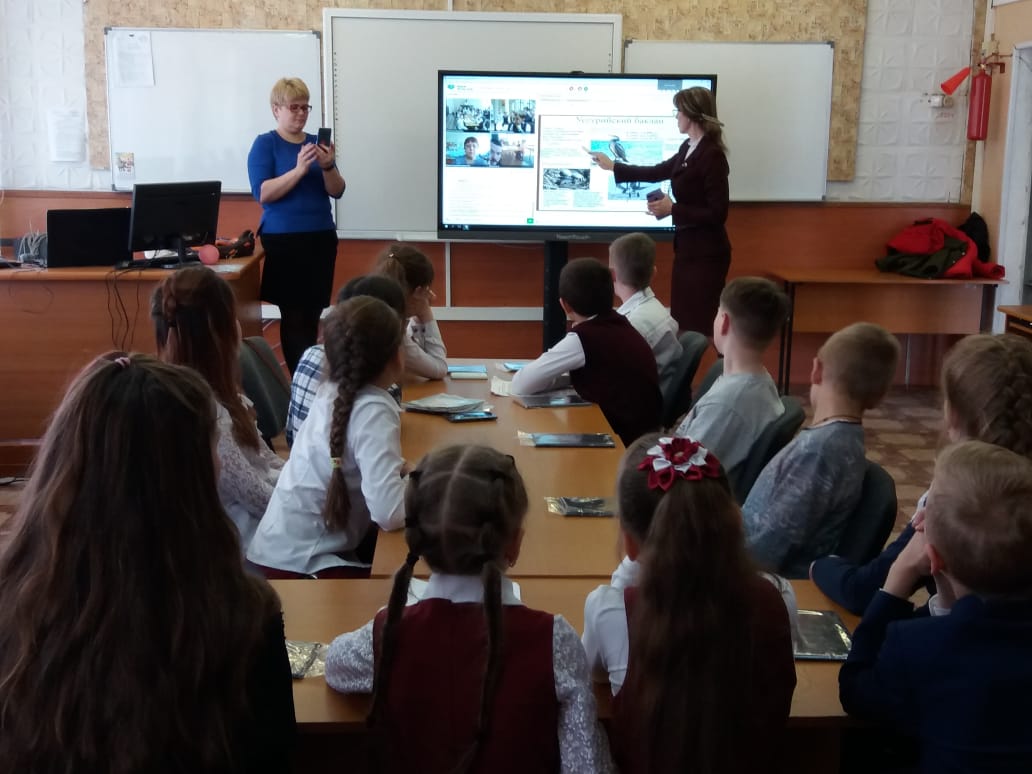 В школах города  осуществлен проект по ранней профессиональной ориентации «Билет в будущее». Всего на платформе проекта зарегистрировано 66 школьников, все прошли тестирование и приняли участие в профессиональных пробах.Активное участие приняли школы города в открытых онлайн-уроках «Проектория», направленных на раннюю профориентацию (7635 просмотров).Третий год успешно работают органы ученического самоуправления. За 2019 год Городской Совет Старшеклассников провел множество общешкольных мероприятий, в т.ч. посвященных празднованию "Дня Победы", приняли активное участие во Всероссийской акции "Дети России" по профилактике употребления психоактивных веществ среди школьников. Ребята проводят регулярное анкетирование по теме "Питание школьников: топ лучших блюд".На базе МБОУ СОШ № 11 в 2019 году был создан отряд юнармейцев «Бригантина», члены которого были приняты в ряды Всероссийского детско-юношеского военно-патриотического общественного движения «ЮнАрмия». В период летней оздоровительной кампании 2019 года в 14 муниципальных учреждениях городского округа были организованы  оздоровительные лагеря, в которых отдохнули 3555 детей.   На условиях временной занятости в  2019 году  трудоустроены 400 несовершеннолетних детей в возрасте  от 14 до 18 лет.В 2019 году на различных курсах повысили квалификацию 260 педагогов. В  вебинарах «Подготовка кадров по цифровой экономике»,  «Урок.Цифры» и по различным образовательным областям приняли участие 358 педагогов, в образовательном проекте «Яндекс. Учебник»- 17 учителей. В городских конкурсах «Методический семинар» и «Мой лучший урок» участвовали 53 педагога, во Всероссийском конкурсе «За нравственный подвиг учителя-2019» - 2 педагога   (1 место), во Всероссийском конкурсе «Воспитать человека -2019» - 5 человек (1и 2 место). МБОУСОШ № 5, МБОУСОШ № 12 стали победителями в  краевом конкурсе грантов на поддержку образовательных инноваций. В 2019 году в систему образования пришли 13 молодых специалиста. 2.5. КультураНа  территории  городского округа Спасск-Дальний функционирует  4 учреждения культуры и искусства: МАУ ГЦНК «Приморье», «Центральная  городская библиотека», МБУ «Краеведческий музей им. Н.И. Береговой», муниципальное бюджетное учреждение культуры «Муниципальное образовательное учреждение дополнительного образования детей «Детская школа искусств» городского округа Спасск-Дальний.По состоянию на 01.01.2020 г. в Детской школе искусств занималось 383 учащихся, в т.ч. на музыкальном отделении –156, на художественном 227 учащихся.МБУ ДО «ДШИ» является базовой школой зонально-методического объединения (ЗМО) в области художественного образования. В состав ЗМО входят ДШИ г. Спасска-Дальнего, г. Арсеньева, с. Яковлевки, с. Черниговки, ДШИ им. Гуриной А. с. СпасскоеУчащиеся Детской школы искусств  в 2019 принимали участие в различных конкурсах и фестивалях. Победителями и призерами стали  252 человека. В  2019 году  МБУ ДО «Детская школа искусств»  оснащена музыкальными инструментами, оборудованием и учебными материалами на сумму  3,7 млн. руб.  Приобретены:  3 пианино, 2 балалайки, 2 баяна, 1 домра, обновлена мебель и учебное оборудование, приобретено 388 экземпляров учебной литературы.В рамках Государственной программы «Развитие культуры Приморского края» предоставлены субсидии на комплектование книжных фондов и обеспечение информационно-техническим оборудованием муниципального бюджетного учреждения «Центральная городская библиотека городского округа Спасск-Дальний» в сумме 150,6 тыс. руб. (приобретено 244 экземпляра литературы, компьютер, проектор). Муниципальное бюджетное учреждение «Краеведческий музей имени Н.И.Береговой городского округа Спасск-Дальний» -  общий объём музейного фонда составляет свыше 24 тысячи единиц хранения (из них более 9200 единиц хранения – основной фонд). Музейные предметы и коллекции в настоящее время регистрируются в Госкаталоге Музейного Фонда РФ. За 2019 год оцифровано 2800 изображений музейных предметов для электронной базы данных.В музее действуют экспозиционные залы, посвящённые актуальным темам: «Доисторическое прошлое земли Спасской», «Природа Приморского края», «Горница первых переселенцев», «Спассчане на защите Отечества». Проводится реэкспозиция зала «История Спасска» с целью создания выставочных модулей, демонстрирующих разные этапы развития                   Спасска-Дальнего. Два имеющихся выставочных зала используются под временные выставки (собственные и гостевые), а также для проведения различных культурно-просветительских мероприятий в рамках реализуемых проектов («Музейные уроки истории», «Музейные уроки экологии», «Вечерние диалоги» и др.). Самый большой выставочный зал № 1 также выполняет функции «Музейной гостиной», где проходят творческие встречи, музыкальные и поэтические вечера, лектории, мастер-классы, выставки музейных объединений (Народный клуб декоративно-прикладного искусства «Рукодельница», Народный клуб фотохудожников «Дилетант», творческое объединение «Поэтический круг»). В 2019 году в музее проведено 25 выставок, 1734 экскурсии. Благодаря эффективной проектной деятельности, работе музейных объединений и систематической информационно-рекламной работе в СМИ, число посещений выставок, экспозиций, экскурсионных посещений (всего в музее) за 2019 год составило 26700 человек.В Спасском краеведческом музее в 2019 году  оформлены 2 новые экспозиции, посвящённые важным историческим датам: 50-летию вооружённого советско-китайского конфликта  на острове Даманский и                 30-летию вывода советских войск из Афганистана. В муниципальном автономном учреждении Городской центр народной культуры «Приморье» оборудованы и отремонтированы рабочие кабинеты, в которых есть все условия для полноценной работы.  Производился текущий ремонт фойе,  фасада здания, козырьков  здания. Отремонтирована световая вывеска на здании МАУ ГЦНК «Приморье».  В  2019 году  проведено   428 культурно-массовых мероприятий различной направленности. Количество  посещений составило  171883. Наиболее масштабными и значимыми  являются мероприятия  посвященные Дню  Победы, Международному дню защиты детей, празднованию Дня города. Успешно проведены  такие мероприятия, как   ежегодный фестиваль «Клубничная столица Приморья», серия дискотек для детей «Зажигай!»,  празднование Дня города, ежегодный костюмированный парад новогодних сказочных героев «Шествие Дедов Морозов и Снегурочек»,  государственные праздники и т.д.Второй год в городском парке проходят встречи в рамках проекта «Летние вечера 50+». За успешную реализацию проекта Спасск-Дальний занял       2-ое место в смотре-конкурсе «Летние вечера 50+» среди городских округов Приморского края. 2.6. Физическая культура и молодежная политикаВ 2019 году на территории городского округа действовала муниципальная программа «Развитие физической культуры и спорта городского округа Спасск-Дальний» на 2019-2021 годы». За анализируемый период Администрацией городского округа проведено 121 физкультурно-оздоровительное и спортивно-массовое мероприятие различного уровня. (За 2018 год проведено 115).В течение года регулярно проводятся спартакиады среди детей дошкольного возраста,  учащихся общеобразовательных учебных заведений,  студентов средних специальных учебных заведений, предприятий и учреждений. Особое внимание уделяется работе с населением, имеющим ограниченные возможности в здоровье (инвалидами). Для этой группы населения проведены ряд турниров, посвященных различным знаменательным датам, и спортивный фестиваль, посвященный «Декаде инвалидов».В 2019  году сборные команды городского округа Спасск-Дальний приняли участие в 47 соревнованиях краевого и Дальневосточного уровня среди юношей и юниоров (2018 – 39 соревнований).  Четверо воспитанников «Детского оздоровительно-образовательного спортивного центра» прошли спортивную подготовку в составе молодежных сборных команд РФ по лыжным гонкам.  Юные спортсмены в 2019 году становились победителями Всероссийских и Дальневосточных соревнований по легкой атлетике, тхэквондо, боксу, акробатике, пулевой стрельбе. В этих видах спорта, по итогам выступления за отчетный период, сборные команды городского округа одни из лучших в Приморском крае. Неоднократно призовые места занимают команды юношей в соревнованиях Приморского края по футболу и мини-футболу. Так, команда девушек 2002 года рождения выиграла первенство Дальневосточного федерального округа по мини-футболу.  Воспитанники Спасского центра содействия семейному устройству детей - сирот и детей, оставшихся без попечения родителей, в составе сборной Приморского края заняли третье место в Международном турнире в городе Санкт-Петербург. Команда по футболу городского округа «Цементник» выиграла первенство Приморского края среди команд 2-й лиги. Сборные команды городского округа являются серебряными  призерами зимней  Спартакиады Приморского края 2019 года. Учащиеся Гимназии стали бронзовыми призерами краевых финальных спортивных игр школьников «Президентские спортивные игры».На территории городского округа Спасск-Дальний проводятся региональные соревнования по лыжным гонкам, пулевой стрельбе, рукопашному бою, мини-футболу. Проведение данных соревнований способствует популяризации занятий спортом.  Вся спортивно-массовая работа с населением городского округа организована и проводится на муниципальных спортивных сооружениях.  Город располагает  17 спортивными залами. В распоряжении жителей города стадион, плавательный бассейн с двумя ваннами, крытый стрелковый комплекс. С начала 2019 года, после завершения строительных работ, оказывает услуги населению «Физкультурно-спортивный комплекс». В зимний период популярностью пользуется лыжная база, заливаются 5 хоккейных площадок и катки на стадионе, работают пункты проката спортивного инвентаря. Строится многофункциональная спортивная площадка в центральной части города.В рамках реализации программы «Развитие физической культуры и спорта городского округа Спасск-Дальний» и регионального проекта «Спорт-норма жизни» в 2019 году установлена спортивная площадка (Хоккейная коробка) по ул.Советской, 108.  При МБУДО «ДЮСШ «Атлант» работает центр тестирования норм Всероссийского физкультурно-спортивного комплекса ГТО.  На протяжении 2019 года продолжались мероприятия по приемке норм ВФСК «Готов к труду и обороне». За год  72  жителя  городского округа получили 20 золотых, 36 серебряных и 16 бронзовых знаков отличия, более 30 человек выполнили нормы   Всероссийского комплекса ГТО.Общее количество занимающихся физической культурой в 2019 году 14 316 чел., что составляет 37,98%  от численности  населения городского округа Спаск-Дальний в возрасте 3-79 лет (на 01.01.2019 года этот показатель  составлял 12 329 чел. - 32,4 %.2.7. МолодежьНа территории городского округа Спасск-Дальний действует муниципальная программа «Молодежная политика городского округа                Спасск-Дальний», в которую входят подпрограммы: «Молодежь Спасска», «Спасск без наркотиков», «Профилактика правонарушений». В рамках программы проводятся  мероприятия, направленные на поддержку талантливой молодежи, патриотическое и духовно-нравственное воспитание, формирование у молодежи активной гражданской позиции, развитие волонтерского движения, поддержку деятельности детских и молодежных общественных объединений, пропаганду здорового образа жизни, профилактику правонарушений.  В 2019  году проведено 61 мероприятие  – это интеллектуальные игры, творческие конкурсы, семинары-тренинги, фестивали, выставки, акции,                  флеш-мобы, круглые столы. Общее количество участников мероприятий – 8100 чел. Молодежь Спасска приняла участие в 7 краевых мероприятиях – это форумы, семинары, конкурсы, тренинги, слеты, фестивали.Организована работа по взаимодействию волонтеров с Центром социального обслуживания населения  с целью обучения компьютерной грамотности граждан старшего поколения и оказания посильной помощи одиноким, нуждающимся пожилым гражданам, находящимся на социальном обслуживании, в уборке придомовых и садовых участков, генеральных уборках квартир, домов и т.п. Также организована работа по взаимодействию волонтеров с детским домом и социально-реабилитационным центром для несовершеннолетних с целью организации досуга для детей, обучения компьютерной грамотности ребят, проведения кружковых работ, помощи по благоустройству территории.В большинстве случаев волонтеры - это члены молодежных общественных объединений, действующих на территории городского округа:- Молодежное общественное движение «Спасская инициативная молодежь: Доброе сердце», количество участников 85 человек, за 2019 год проведено 17 мероприятий;- Молодежный парламент при Думе городского округа Спасск-Дальний, количество участников 20 человек, проведено 6 мероприятий;-  Студенческий Совет при Администрации городского округа Спасск-Дальний, количество участников 20 человек, проведено 4 мероприятия.- Волонтерское движение «Чистые сердца» при КГБПОУ «Спасский индустриально-экономический колледж» - количество участников 20 человек, проведено 11 мероприятий;- Филиал молодежной общественной организации Приморского края  «Российский Союз Молодежи», количество участников 20 человек, проведено 13 мероприятий.- Молодежная общественная организация «Молодая Гвардия Единой России» городского округа Спасск-Дальний и Спасского муниципального района, количество участников 20 человек, проведено 10 мероприятий.- Молодежное общественное движение «Волонтеры Победы», количество участников 20 человек, проведено 8 мероприятий.Основное направление деятельности молодежных организаций - это проведение городских благотворительных и патриотических акций, организация и участие молодёжи в городских общественно-значимых мероприятиях, благоустройство территории города, волонтёрство.В целях укрепления института молодой семьи на территории города действует муниципальная программа «Обеспечение жильем молодых семей городского округа Спасск-Дальний». За время действия программы приобрели  квартиры 42 молодых семьи. 2.8. Совершенствование системы муниципального управленияЦифровое  муниципальное управлениеВ рамках федерального проекта «Кадры для цифровой экономики» в 4 квартале 2019 г. 12 сотрудников администрации приняли участие в обучении по программе повышения квалификации «Основы цифровой трансформации и цифровой экономики: технологии и компетенции», организованном  Центром подготовки руководителей цифровой трансформации Высшей школы госуправления  Российской академии народного хозяйства и госслужбы при Президенте РФ. В рамках программы участники получили базовые знания об актуальных тенденциях цифровой трансформации государственного управления: современных методах проектирования цифровых продуктов, приобрели базовые навыки процессного управления, которое активно внедряется в муниципалитете.Развитие информационной инфраструктурыСоздание необходимых условий для достижения нового уровня информационной открытости, результативности и эффективности муниципального управления, происходит, в том числе, за счет развития информационной инфраструктуры и  технологий.В 2019 году на реализацию  муниципальной программы «Информатизация и обеспечение информационной безопасности Администрации городского округа Спасск-Дальний на 2017-2021 годы» были выделены средства в сумме                  2488,3 тыс. руб.,  из них на обновление парка компьютерной, телевизионной, оргтехники и их комплектующих - 834 тыс. руб., приобретение программных и аппаратных средств защиты информации, сертифицированных ФСТЭК России - 550 тыс. руб., на приобретение и сопровождение лицензионного программного обеспечения  -       1104,3 тыс. руб. Также в связи с   переходом на российское программное обеспечение по программе  были выделены средства в размере 50 тыс. руб. на  приобретение   права использования отечественного лицензионного программного обеспечения -  средства анализа защищенности информационных систем (САЗ) «Сканер-ВС».  Для повышения степени автоматизации работы архивного отдела проведено подключение автоматизированного рабочего места к государственной информационной системе «Автоматизированная система архивной службы Приморского края» и установлены средства защиты в соответствии с требованиями ФСТЭК.В рамках системных мер по повышению производительности труда в администрации проводится подготовка организационно-технических документов на подключение к региональной информационной системе организации градостроительной деятельности. В 2019 году в отдел архитектуры приобретена оргтехника для организации рабочего места для подключения и работы в Региональной системе градостроительной деятельности. На данные цели  по программе было выделено из местного бюджета 178,5 тыс. руб. В связи с увеличением количества и объема документов, предназначенных для публикации в СМИ, в  целях развития коммуникативной среды,  Администрация городского округа в марте 2019 года учредило средство массовой информации – сетевое издание «Официальный сайт правовой информации городского округа Спасск-Дальний». Сетевое издание предназначено для официального опубликования на официальном сайте нормативных правовых актов, подлежащих публикации в СМИ. 2.9. Противодействие коррупцииЦеленаправленная работа по реализации государственной антикоррупционной политики проводится в городском округе в рамках муниципальной программы противодействия коррупции, утвержденной с учетом положений государственного Национального Плана противодействия коррупции на 2018-2020 годы.В 2019 году на реализацию программы  были заложены финансовые средства в размере 10 тыс.  руб., которые направлены  на обновление стенда  «противодействие коррупции» и наглядные  рекламные  тематические материалы.Проведена  антикоррупционная  экспертиза  168 нормативно-правовых актов, 9 муниципальных служащих  прошли повышение квалификации по теме         « противодействие коррупции в органах  местного самоуправления»Активно работает комиссия по соблюдению требований к служебному поведению и урегулированию конфликта интересов на муниципальной службе. В 2019  году комиссией проведено 11 заседаний, на которых рассмотрены материалы  на 42 муниципальных служащих и 5 руководителей учреждений.  Вопросы, выносимые на комиссию  - нарушения в предоставлении  справок о доходах, поступление на работу бывших муниципальных служащих. 2.10. Общественная работаВ целях оказания содействия правоохранительным органам в деятельности по обеспечению общественного порядка, профилактике и пресечению правонарушений и преступлений на территории городского округа Спасск-Дальний действуют 6 народных дружин: «Администрация городского округа Спасск-Дальний», «Ветераны МВД», «Спасская городская поликлиника», «Спасские казаки», «Микрорайон им. Блюхера», «Спасский политехнический колледж». Имеется положительный опыт работы членов добровольных дружин, которые задействованы в охране общественного порядка нашего города и сохранности объектов благоустройства, общественной безопасности, недопущения экстремистских акций на территории города при проведении мероприятий с большим скоплением людей. Активно ведут свою деятельность в городе общественные организации: Спасская общественная организация ветеранов (пенсионеров) войны, труда, Вооруженных сил и правоохранительных органов, Спасское отделение Российского союза молодежи. В течение года по собственным планам проведены мероприятия во исполнение Федерального Закона «О днях воинской славы России». 2.11. ПравонарушенияАнализ основных характеристик состояния преступности   показал, что в  2019 году на территории  городского округа Спасск-Дальний  количество зарегистрированных заявлений  и сообщений о преступлениях и происшествиях составило 1191, что ниже уровня 2018 года на 13,8%. С  565 до 482   снижено количество краж,  на 15,0 %  снизилось  количество преступлений против личности,  на 20,7 % уменьшилось количество человек,   привлеченных к  уголовной ответственности. Раздел  III.  Муниципальный сектор экономикиНа 01.01.2020 года муниципальный сектор экономики городского округа  состоял из  3  муниципальных  унитарных предприятий,   31 муниципального бюджетного учреждения, 2 муниципальных автономных учреждений,                               5  муниципальных  казенных учреждений, 1 муниципальное учреждение «Дума  городского округа Спасск-Дальний».Муниципальные унитарные предприятия: МУП «Центральная районная аптека № 29», МУП «Городской рынок» г. Спасск-Дальний, МУП «МРЭУ                  № 2 микрорайона им. С.Лазо». В отношении МУП «МРЭУ  № 2 микрорайона им. С.Лазо»  Определением  Арбитражного суда Приморского края   от 22.08. 2019  года  принято  решение о прекращении процедуры  банкротства.МУП «Центральная районная аптека № 29»:  основной  вид деятельности - розничная торговля фармацевтическими товарами  населению и организациям, в том числе жизненно важными,  реализация  фармацевтических  товаров,  реализация  ветеринарных товаров.  МУП «Городской рынок» г. Спасск-Дальний,  включает четыре подразделения – городской рынок, участок озеленения, городской парк, служба ритуальных услуг Основными видами деятельности  являются -  предоставление в аренду торговых мест, благоустройство и озеленение территории  городского округа  Спасск-Дальний, оказание ритуальных услуг.В целях повышения эффективности деятельности  муниципальных унитарных предприятий в Администрации городского округа Спасск-Дальний создана комиссия по рассмотрению показателей экономической эффективности деятельности муниципальных унитарных предприятий, утвержден Реестр показателей экономической эффективности.Показатели  экономической  деятельности муниципальных унитарных предприятий   тыс. руб.Муниципальными предприятиями  городского округа за  2019 год реализовано товаров и оказано услуг на  сумму  82179 тыс. руб.За анализируемый период муниципальными унитарными предприятиями  городского округа получено прибыли в сумме 1979 тыс. руб. (2018 г. -                 2084,96 тыс.руб.)Среднесписочная численность работающих на муниципальных предприятиях городского округа снизилась в 2019 году   на 12,7%.Автономные учреждения: муниципальное автономное учреждение Городской центр народной культуры «Приморье» (МАУ ГЦНК «Приморье»),  Муниципальное автономное спортивное учреждение «Физкультурно-спортивный центр» городского округа Спасск-Дальний  (МАСУ ФСЦ ГО Спасск-Дальний).МАУ ГЦНК «Приморье»:  основной вид деятельности – оказание услуг с целью создания условий для организации досуга и обеспечение жителей городского округа  услугами организаций  культуры.МАСУ ФСЦ ГО Спасск-Дальний – предоставление услуг физкультурно-спортивной направленности гражданам и организациям, оказание услуг по проведению спортивно-массовых мероприятий и мероприятий  культуры.Казенные учреждения: Муниципальное казённое учреждение «Центр финансово-хозяйственного и методического обеспечения муниципальных образовательных учреждений городского округа Спасск-Дальний», Муниципальное  казенное учреждение «Хозяйственное управление Администрации городского округа Спасск-Дальний», Муниципальное казенное учреждение «Управление по делам гражданской обороны, чрезвычайным ситуациям и ликвидации последствий стихийных бедствий городского округа Спасск-Дальний»,  Муниципальное казенное учреждение «Централизованная бухгалтерия учреждений культуры», Муниципальное казенное учреждение «Централизованная  бухгалтерия спортивных учреждений».Бюджетные учреждения – учреждения образования и культуры.За  2019 год  бюджетными  учреждениями городского округа получено доходов от оказания платных услуг 42200,56  тыс. руб., что составляет  98,4 % от  плановой  годовой суммы, в том числе: - Учреждениями  культуры  получено доходов  от платных услуг и безвозмездных поступлений  8185,10 тыс. руб., на содержание учреждений  с учетом остатков на начало года направлено  8196,00 тыс. руб.- По учреждениям спортивной  направленности -  МБУ ДО ДООСЦ,  МБУ ДО «ДЮСШ «Атлант», МАСУ «ФСЦ»  получено доходов                       16159,38 тыс.руб.,  на содержание учреждений  направлено с учетом остатков на начало  года  17702,37 тыс.руб. - Учреждениями образования   получено доходов  17856,08 тыс. руб., на содержание направлено с учетом остатков на начало года 20525,11 тыс. руб. Раздел IV. Приоритеты развития территории Большое внимание в отчётном периоде Администрация городского округа  уделяла  развитию инвестиционного климата. По состоянию на 01.01.2020 года  на территории городского округа сформировано 15 инвестиционных участков общей площадью 225,04 га. Паспорта инвестиционных площадок размещены на официальном сайте администрации.В 2019 году на территории городского округа Спасск-Дальний реализовывались инвестиционные проекты: - «Создание завода по производству  OSB плит» (ООО «ДНС Лес»);-«Создание комплекса перерабатывающих производств в г. Спасске-Дальнем» (ООО «СЛПК-Групп»);-«Создание Медицинского центра» (ООО «Лекарь»);-«Создание  лесоперерабатывающего и логистического  комплекса на территории  Приморского края» ООО «ФорестГранд».Инвестиционные проекты,  планируемые к реализации на территории городского округа Спасск-Дальний:- «Строительство завода по производству строительных материалов  (пенокерамика)  (ООО ПКЗ «Уссури»);- «Переработка сои» (ООО Многофункциональное агентство «Успех»).Инвестиционный проект  «Создание завода по производству  OSB плит».  Реализация проекта 2016-2020 годы.Проект предполагает создание завода по производству OSB плит производительностью 30 тыс. куб. м. в год. OSB плита является принципиально новым продуктом на рынке строительных материалов. Материал является заменителем фанеры, соединяя в себе лучшие прочностные характеристики при меньшей себестоимости. Реализует инвестиционный проект  ООО «ДНС Лес», резидент  свободного порта Владивосток.Реализация проекта  осуществляется  за счет собственных средств инвестора. Привлечение прямых иностранных инвестиций не планируется. С начала реализации проекта  объем инвестиций в основной капитал  по данному проекту   составил  1027,27  млн. руб. Создано 59 рабочих мест.Построено производственное здание, установлено оборудование. Произведено подключение насосной станции. Ведутся  пуско-наладочные работы. Производится трудоустройство и обучение работников.Инвестиционный проект «Создание комплекса перерабатывающих производств в г. Спасске-Дальнем».Направления: лесопереработка, камнепереработка. Реализует проект ООО «СЛПК Групп», резидент свободного порта Владивосток. С начала реализации проекта  (2017 г.)  освоено 424,16 млн. руб.Создано 172 рабочих места.Произведен запуск ленточнопильных распиловочных цехов №1, 2,3 и лесопильного цеха № 4 по распиловке хвойных пород с роботизированным станком D9, StrojCAD (Словакия). Завершается строительство лесопильного цеха для установки распиловочного комплекса Ustunkarli.  Пуско-наладочные работы запланированы на второе полугодие 2020года.Производится реконструкция деревоперерабатывающего цеха для установки производственных линий топливных гранул – пеллет, AmandusKahl, Германия. В настоящее время оборудование принято от производителя. Пуско-наладочные работы запланированы на второе полугодие 2020 года. Произведен запуск котельной и сушильных камер. Завершено строительство здания административно-бытового корпуса.Приобретено в лизинг котельное оборудование.Завершен монтаж наружной сети водопровода длиной 0,5км. Произведена врезка к магистральному водопроводу и пуск воды, заключен договор водоснабжения. Ведутся подготовительные работы к строительству следующей нитки водовода длиной около 0,6 км.Завершен монтаж канализационной сети длиной 0,4 км.На территории оборудованы пожарные гидранты для организации наружного пожаротушения.Для нужд строительства комплекса произведен монтаж временного растворобетонного узла на территории дробильно-сортировочного комплекса. Подведены сети электричества, водоснабжения, обустроена площадка и навес.Произведен запуск заводской столовой.Ход реализации комплекса «Камнепереработка»: построен дробильно-сортировочный комплекс по производству гранодиаритного щебня. Проект и инженерные изыскания (геология, экология) прошел экспертизу, получено положительное заключение. Инвестиционный  проект «Создание Медицинского центра»                       (ООО «Лекарь»)Сроки реализации инвестиционного проекта: 2017 – 2020 гг.Цель реализации инвестиционного проекта: организация в городе Спасске-Дальнем Приморского края современного многопрофильного медицинского центра по оказанию населению медицинских услуг высокого качества с применением передовых методов диагностики и лечения широкого спектра заболеваний. Использование самого современного медицинского оборудования для диагностики и лечения позволит оказывать первоклассную медицинскую помощь населению. Общий  объем привлеченных инвестиций составил 23,5 млн. руб. (средства инициатора проекта), создано  1 рабочее место.Инвестиционный  проект «Создание  лесоперерабатывающего и логистического комплекса на территории  Приморского края».Реализация проекта  2018-2021 годы.Цель реализации инвестиционного проекта – создание лесоперерабатывающего и логистического  комплекса.Реализует проект ООО «ФорестГранд», резидент свободного порта Владивосток.С начала реализации проекта  освоено 131,02 млн. руб.Создано  71 рабочее место.Инвестиционный проект  «Строительство завода по производству строительных материалов (пенокерамика)».Реализует проект ООО ПКЗ «УССУРИ», резидент свободного порта Владивосток. Планируемый объем инвестиций    в сумме 3,7 млрд. руб. Проектная мощность – 259,35 тыс. м3 пенокерамических блоков  в год. Проект предполагает поставку производимой продукции на внутренний рынок и на экспорт в КНР.По данному инвестиционному проекту планируется создать 220  рабочих мест. Срок реализации – декабрь 2021 г.ООО ПКЗ «Уссури» - резидент свободного порта Владивосток с октября 2018г. В 2019 году по данному инвестиционному  проекту подана заявка в  ООО «Газпром Межрегионгаз Дальний Восток» на включение в схему   газоснабжения. 	Инвестиционный проект «Переработка сои».	Реализация проекта 2019-2021 годы.Реализует  проект  ООО «Многофункциональное агентство «Успех», резидент свободного порта Владивосток.Планируемый объём инвестиций 5,0 млн. руб.По данному инвестиционному проекту планируется создать 96 рабочих мест.Положительным фактором, влияющим на развитие инвестиционного климата в городе, является то, что городской округ Спасск – Дальний является территорией Свободного порта Владивосток, это влечет ряд налоговых льгот и преференций для инвесторов, резидентов данной территории.Решением Думы городского округа Спасск-Дальний от 7.06.2016 года               № 24-НПА  принята льгота резидентам свободного порта Владивосток по уплате земельного налога в размере 100% в течение первых пяти лет и 60% в течение последующих пяти лет.Решением Думы городского округа Спасск-Дальний от 30.10.2017 года            № 93-НПА принята льгота резидентам свободного порта Владивосток по аренде  земельных участков в течение пяти лет в размере 0,6% от их кадастровой стоимости.На сегодняшний день резидентами свободного порта Владивосток, осуществляющими реализацию инвестиционных проектов на территории города, являются: ООО «Приморский тарный комбинат», ООО «ДНС Лес», ООО «Спасский Лесоперерабатывающий Комплекс Групп», ООО ПКЗ «УССУРИ», ООО «ФорестГранд», ООО «Многофункциональное агентство «Успех».Распоряжением Правительства РФ от 29.07.2014 года №1398-р  городской округ Спасск-Дальний включен в список монопрофильных муниципальных образований Российской Федерации второй категории, как моногород, в котором  имеются риски ухудшения социально-экономического положения.Для повышения инвестиционной привлекательности территории городского округа Спасск-Дальний администрацией города разработан инвестиционный паспорт города, который размещен на официальном сайте городского округа в разделе «инвестиции».Важным фактором,   влияющим на развитие инвестиционного климата  на территории  городского округа Спасск-Дальний,  является  формирование комфортной городской среды.Городской округ  Спасск-Дальний вошел в государственную программу Приморского края  «Формирование  современной городской среды муниципальных образований Приморского края».  Реализация данного проекта на территории города ведется по основным направлениям: благоустройство парков, благоустройство придомовых территорий многоквартирных домов и общественных пространств. Раздел V. Взаимодействие с  муниципальными образованиямиНа основании действующего Устава городского  округа Спасск-Дальний, а также Положения  о порядке участия   городского округа  Спасск-Дальний в межмуниципальном сотрудничестве, утвержденного решением Думы городского округа Спасск-Дальний от 14.07.2009 № 61,  действует  Соглашение о межмуниципальном сотрудничестве  между муниципальным образованием «Городской округ  Спасск-Дальний» и муниципальным образованием «Спасский муниципальный район».  Соглашение  о межмуниципальном сотрудничестве   действует в области организации: электро -, тепло -, газо -, и водоснабжения, водоотведения, снабжения населения топливом, а также в областях  создания условий для обеспечения жителей услугами связи,  в области утилизации и переработки бытовых  и промышленных отходов, предоставления общедоступного и бесплатного общего образования  и общедоступного бесплатного дошкольного  и дополнительного  образования, организации отдыха детей в каникулярное время, транспортного обслуживания населения и других социально-значимых областях.Общедоступное и бесплатное образование в соответствии с федеральными государственными образовательными стандартами дошкольного, начального общего, основного общего и среднего общего образования в образовательных организациях городского округа Спасск-Дальний предоставляется вне зависимости от места проживания. В настоящее время из Спасского муниципального района в общеобразовательных учреждениях города обучаются 474 ребенка, в дошкольных организациях- 193 человека.Зачисление детей на дополнительные общеобразовательные программы в организации дополнительного образования городского округа Спасск-Дальний производится также вне зависимости от места проживания и прописки. В МБУ ДО ДДТ и МБУ ДО ДЮЦ «Созвездие» обучается 96 человек из Спасского муниципального района.В период летней оздоровительной кампании 2019 года в пришкольных лагерях отдохнули 165 детей, проживающих в Спасском районе. В 2019 году с участием жителей городского округа Спасск-Дальний и Спасского муниципального района проведены различные культурно-массовые и спортивные мероприятия.По автобусным маршрутам «1Б», «3Б», «1В», «5А», «20», «33» и «25» осуществляется перевозка пассажиров между городским округом Спасск-Дальний и селами Спасское, Воскресенка, Новинка и Спец. городком УЦ 267/33.На территории Спасского муниципального района расположены городской полигон для утилизации твердых бытовых отходов и городское кладбище.Раздел VI. Реализация муниципальных программ В 2019 году в городском округе Спасск-Дальний действовало 
30 муниципальных программ. Все они имеют межотраслевой характер и направлены на  получение положительного эффекта  во всех сферах жизнедеятельности  городского округа. Применение программно-целевого метода планирования расходов на территории городского округа Спасск-Дальний  позволяет решать приоритетные на данный период задачи. Всего на реализацию программ из всех уровней  бюджета  направлено 811912,09 тыс.руб., в т.ч. федеральный бюджет – 32060,39 тыс.руб., краевой бюджет – 272177,39 тыс.руб., местный бюджет – 507674,31 тыс.руб.Финансирование муниципальных  программв    2019 году из средств местного бюджетав тыс.руб. Муниципальная  программа «Антитеррор» на 2017-2020 годыВ 2019 году оказывались услуги по  техническому  обслуживанию технических средств охраны, услуги экстренного вызова наряда полиции,  услуги охраны  объектов.Степень соответствия запланированному уровню расходов составила 93,3%. Муниципальная  программа «Защита населения и территории от чрезвычайных ситуаций, обеспечение пожарной безопасности людей на водных объектах городского округа Спасск-Дальний» на 2017-2021 годы. Программа включает следующие подпрограммы:- «Снижение рисков и смягчение последствий чрезвычайных ситуаций природного и техногенного характера в  городском округе Спасск-Дальний».Подпрограмма  направлена на обеспечение  противопожарной защиты мест проживания малообеспеченных, социально незащищенных  многодетных  семей. Приобретено 25 противодымовых пожарных извещателей.  Для обеспечения деятельности по устранению последствий чрезвычайных  ситуаций природного и техногенного характера приобретены бензиновый генератор и мотопомпа.Бюджетные обязательства исполнены   на 99,7%. «Обеспечение безопасности на водных объектах Приморского края». Для  обеспечения  безопасности на водных объектах  городского округа приобретены баннеры  о запрете купания.Степень соответствия запланированному уровню расходов составила             100 %.- «Обеспечение реализации муниципальной программы».  Подпрограмма направлена на   обеспечение текущей деятельности МКУ «Управление по делам ГОЧС городского округа Спасск-Дальний». Степень соответствия запланированному уровню расходов составила 93,6%.  Муниципальная  программа "Обеспечение первичных мер пожарной безопасности на территории городского округа  Спасск-Дальний                         на 2017-2021 годы"В 2019 году программа не финансировалась. Муниципальная  программа «Развитие  образования городского округа Спасск-Дальний» на 2018-2021 годы.Программа  включает в себя   подпрограммы: - «Развитие общедоступного бесплатного дошкольного образования в муниципальных учреждениях  дошкольного образования в муниципальных  дошкольных образовательных учреждениях»,  "Развитие общедоступного и бесплатного начального общего, основного общего, среднего (полного) общего образования по основным общеобразовательным программам в муниципальных общеобразовательных учреждениях" на 2018-2021 годы, «Развитие дополнительного образования в  муниципальных образовательных  учреждениях дополнительного образования» на  2018-2021 годы,  «Прочие мероприятия  в сфере  образования в  городском округе Спасск-Дальний»  на 2018-2021 годы,   подпрограммы   предусматривают  расходы  на обеспечение деятельности  (оказание услуг, выполнение  работ)  муниципальных учреждений.- Подпрограмма «Укрепление материально-технической базы образовательных учреждений городского округа Спасск-Дальний» на 2018-2021 годы. Бюджетные обязательства исполнены  на 100%.В 2019 году выполнен  капитальный ремонт кровли ДОУ №17,  произведена  установка окон ПВХ  в СОШ №№ 1, 15, выполнены работы по устройству  ограждения СОШ № 5. Разработана проектно-сметная документация на: реконструкцию кровли    МБОУ Гимназия, устройство ограждения СОШ № 4, 5, 1. Приобретена электрическая печь для ДОУ №3.- Подпрограмма  «Пожарная безопасность образовательных учреждений городского округа Спасск-Дальний» на 2018-2021 годы.Бюджетные обязательства исполнены  на 79,4%.Производится ежемесячное обслуживание  автоматической пожарной сигнализации, выполнены работы по огнезащитной обработке деревянных конструкций СОШ №1, выполнены работы по  демонтажу и монтажу АПС, произведено подключение к радиомониторингу ПСД СОШ № 4, разработана проектно-сметная документация на монтаж АПС  СОШ №№ 3, 12, 14, выполнен ремонт  АПС СОШ № 12.Подпрограмма «Пожарная безопасность образовательных учреждений городского округа Спасск-Дальний» на 2018-2021 годы, лимиты бюджетных обязательств доведены в сумме 5470,14 тыс.  руб., исполнение составило                        1798,56  тыс. руб., что к годовым назначениям составляет 32,9 %.   Денежные средства направлены  на  оплату за техническое обслуживание АПС. Оплачена кредиторская задолженность за выполненные в 2018 году работы по огнезащитной обработке деревянных конструкций СОШ № 12 и № 14.  В 2019 году выполнены работы по огнезащитной  обработке деревянных конструкций СОШ № 1, производится ежемесячное техническое обслуживание АПС, выполнен  ремонт  АПС СОШ № 12.  Подпрограмма «Антитеррор» на 2018-2021 годы,  бюджетные обязательства по реализации мероприятий   исполнены на 80,2%. Выполнены работы по охране здания управления образования,  гаража МБУ ДО «Созвездие», произведено техническое обслуживание  комплекса технических средств охраны МКУ «ЦФХ и МО  МОУ городского округа Спасск-Дальний  и гаражей МБУ ДО «Созвездие».Подпрограмма  «Организация каникулярного отдыха и занятости детей и подростков в городском округе Спасск-Дальний на 2018-2021 годы»  бюджетные обязательства  исполнены  на 73,9%. Организованы пришкольные лагеря с дневным пребыванием, трудоустроено 400 учащихся на условиях  временной занятости. Деньги направлены на оплату кредиторской задолженности за организацию питания.Муниципальная  программа «Развитие малого и среднего предпринимательства на территории городского округа Спасск-Дальний на 2017 – 2021 годы» В 2019 году трем субъектам малого предпринимательства  оказана финансовая поддержка на возмещение затрат, связанных с приобретением основных средств, используемых  в ходе предпринимательской деятельности, на сумму 500 тысяч рублей. Финансовую поддержку получили: ООО «Виза» -                        150,0 тыс.руб.,  ООО «СЛПК - Групп» - 200,0 тыс.руб., ООО  МЦ «Меридиан здоровья» - 150,0 тыс.руб.Приобретено: медицинское оборудование, оборудование для производства кондитерских изделий, специализированное транспортное средство автомобиль «тягач».При главе   городского округа Спасск-Дальний  проведено четыре  заседания Совета  по содействию  развитию малого  предпринимательства  и контрольно-надзорной деятельности при главе городского округа Спасск-Дальний. Для предпринимателей городского округа  институтом развития бизнеса Приморского края  «Мой бизнес» проведены  семинары  SMM – продвижение, финансовая и  гарантийная поддержка, новации в законодательство о закупочной  деятельности, в части поддержки МСП. На постоянной основе размещаются торги на закупки товаров, работ, услуг для муниципальных нужд у субъектов малого  предпринимательства. В части исполнения законодательства по информационной поддержке предпринимателей на постоянной основе размещается информация на официальном сайте городского округа Спасск-Дальний.   Бюджетные обязательства исполнены на 100%.Муниципальная  программа «Развитие культуры городского округа Спасск-Дальний на 2018-2021 годы»включает в себя следующие подпрограммы:- «Пожарная безопасность  муниципальных учреждений культуры городского округа  Спасск-Дальний на 2018-2021 годы»  В рамках программы установлена охранная пожарная сигнализация в МБУ «Центральная городская библиотека городского округа Спасск-Дальний».Бюджетные обязательства исполнены на 19,9%. -«Комплектование книжных фондов муниципальных библиотек городского округа Спасск-Дальний на 2018-2021 годы».  В  МБУ «Центральная  городская библиотека го Спасск-Дальний» приобретено 244 экземпляра литературы, компьютер в сборе, проектор.Данная подпрограмма финансировалась из средств  краевого и городского бюджета. Бюджетные обязательства исполнены на 100%.- «Памятники истории  и культуры городского округа  Спасск-Дальний.»В  2019 году подпрограмма не финансировалась- «Антитеррор» В  рамках реализации данной подпрограммы  2019 году  на территории  МАУ ГЦНК «Приморье» установлен шлагбаум, установлена видеокамера в МБУ ДО  «ДШИ». Бюджетные обязательства исполнены на 99,8%.- «Укрепление материально-технической базы учреждений культуры городского округа  Спасск-Дальний» на 2018-2021 годы. В 2019 году «Детская школа  искусств»  обеспечена  оборудованием и учебными материалами – приобретено 2 пианино, 2 баяна,  домра,  мебель (столы, табуреты, планшеты, шкафы, учебная литература – 308 шт.Изготовлена  проектно-сметная документация  на  капитальный ремонт концертного зала МАУ ГЦНК «Приморье».Общая сумма средств по данной подпрограмме составила 3980,67 тыс.руб., в т.ч. федеральный бюджет -3446,40 тыс.руб., краевой бюджет – 275,74 тыс.руб.,  муниципальный бюджет   - 258,53 тыс.руб.  Бюджетные обязательства исполнены  на  99,8 %. Подпрограммы «Финансовое обеспечение МКУ «Централизованная   бухгалтерия учреждений культуры», «Финансовое обеспечение  выполнения  муниципального задания по оказанию услуг учреждениями культуры городского округа  Спасск-Дальний»   направлены на текущее содержание  учреждений культуры. Бюджетные обязательства исполнены  на  93,2 %.Подпрограмма «Пожарная безопасность муниципальных учреждений культуры городского округа  Спасск-Дальний.В рамках данной подпрограммы  инвалиды городского округа Спасск-Дальний  посетили Приморскую сцену Мариинского театра.Бюджетные  обязательства исполнены на 96,7%.Муниципальная  программа «Энергосбережение и повышение энергетической эффективности городского округа Спасск-Дальний на 2010-2013 годы и на период до 2020 года». В 2019 году произведена оплата за проектно-изыскательные работы по реконструкции системы теплоснабжения ООО Инжиниринговая компания                             «ДВ-Энерго»,  ООО «Газнефтепром»  по исполнительному листу за проведение экспертизы здания котельной №5;  МБУ «Наш город» - за выполнение муниципального задания.  Бюджетные обязательства исполнены на 96,7%.Муниципальная программа «Строительство, реконструкция  модернизация, капитальный ремонт объектов водопроводно-канализационного  хозяйства городского округа Спасск-Дальний »  на 2019-2024 гг.Выполнены работы по подготовке тех. задания на корректировку проекта «Строительство  водовода».     Произведена оплата  ООО "Примкрайэкспертиза" за выполненную в 2019 году проверку достоверности сметных расчетов по кап. ремонту сетей и стоимости корректировки проекта строительства. Выполнены работы  по замене участка водопроводной сети  ООО "Спассккоммуналсервис".Общая сумма средств, направленная на реализацию данной программы, составила  2150,3 тыс.руб., в т.ч.  средства краевого бюджета- 1986,30 тыс.руб., местного  бюджета – 164,0 тыс.руб.Бюджетные обязательства исполнены на 40,4 %.Муниципальная  программа «Переселение граждан из аварийного жилищного   фонда городского округа Спасск-Дальний на 2019- 2025 год»В  2019 году в рамках реализации  программы произведены  выплаты субсидий 80  собственникам,  приобретено 10 квартир для нанимателей жилых помещений.Общая сумма средств, направленных на реализацию программы ,составила 124143,79 тыс.руб., в т.ч. средства краевого бюджета-                 123844,29 тыс.руб., местного бюджета– 298,95 тыс.руб.Бюджетные обязательства исполнены на 70,9 %.Муниципальная  программа «Улучшение освещенности городского округа Спасск-Дальний в 2016-2021 годах»За анализируемый период  произведена оплата за электроэнергию, используемую на уличное освещение,    обслуживание и ремонт  сетей  уличного освещения.Бюджетные обязательства исполнены на 100,0%.Муниципальная  программа «Благоустройство городского округа Спасск-Дальний на 2017-2021 годы»Программа включает  подпрограммы:- «Благоустройство городского округа Спасск-Дальний». МУП «Городской рынок» выполнены  работы по благоустройству территории городского округа, освещению улицы Борисова. Для полигона твердых бытовых отходов приобретены  автомобильные весы.Общая сумма средств, направленная на реализацию подпрограммы,  составила 6522,41 тыс.руб.,   в т.ч. средства краевого бюджета – 1940,0 тыс.руб., местного бюджета  - 4582,41 тыс.руб.- «Озеленение».  Выполнены    работы по  озеленению территории городского округа, произведена валка аварийных деревьев, формирование крон деревьев,  работы по  озеленению территории городского округа.Бюджетные обязательства по  программе «Благоустройство городского округа  Спасск-Дальний исполнены на 88,1%.Муниципальная программа «Содержание улично-дорожной сети городского округа Спасск-Дальний на 2017-2021 годы», лимиты бюджетных обязательств на содержание и обслуживание дорог,  ремонт и содержание объектов дорожной инфраструктуры  исполнены на   86,2 %. ООО «АльфаДорПроект» разработан проект «Организация дорожного движения». Муниципальным учреждением  МБУ «Наш город» приобретено два трактора и запчасти к ним. Муниципальная программа «Обустройство пешеходных переходов в городском округе Спасск-Дальний на 2017-2021 годы» Бюджетные обязательства  за выполнение муниципального задания исполнены в полном объеме.Муниципальная программа «Формирование  современной городской среды городского округа Спасск-Дальний на 2018-2024 годы»В соответствии с Проектом комплексного развития благоустройства территории парка им. А.Фадеева в 2019 году проведен первый этап благоустройства. Проведены работы по освещению территории парка, асфальтированию дорожек и укладке бордюра, устройству щебеночных дорожек и установке лавочек.  В центре города смонтирован и запущен фонтан,  выполнены работы по благоустройству площади  у фонтана.Произведено благоустройство  придомовых территорий 6-ти многоквартирных домов. На данных придомовых территориях выполнено  асфальтирование дворовых  проездов, установлены лавочки, урны, восстановлено освещение придомовых  территорий. На 11 придомовых территориях  произведен ремонт асфальтового покрытия дворовых проездов и тротуаров, на 10 придомовых территориях  установлены детские и спортивные площадки.Бюджетные обязательства исполнены в полном объеме.Муниципальная  программа «Развитие физической культуры и  спорта городского округа Спасск-Дальний на 2018-2021 годы»Программа включает следующие подпрограммы:- «Развитие физической культуры и спорта городского округа Спасск-Дальний» на 2018-2021 годы. В  2019 году   проведено 121 спортивно- массовое   мероприятие. Сборные команды  городского округа  приняли участие в  47 соревнованиях  Приморского края, ДВФО и РФ. Данная программа предусматривает  реализацию мероприятий по содержанию МАСУ «Физкультурно-спортивный центр». -«Развитие спортивной  инфраструктуры городского округа                  Спасск- Дальний на 2019-2021 годы. В  рамках данной подпрограммы установлена хоккейная коробка по            ул. Советска,108. Расторгнут контракт  на разработку ПСД спортивного комплекса по ул. Пионерская.13.- «Подготовка спортивного резерва городского округа Спасск-Дальний на 2019-2021 годы».Подпрограмма   предусматривает  расходы  на обеспечение деятельности  (оказание услуг, выполнение  работ)   спортивных учрежденийПриобретен спортивный инвентарь -  винтовка пневматическая,  пистолет пневматический – 2, мишенная установка- «Антитеррор».  Оружейная  комната стрелкового  комплекса филиала «Снайпер» МБУДО «Детско-юношеская школа «Атлант» оборудована  блок-дверью и решеткой.- Организация  отдыха и занятости детей и подростков в городском округе Спасск-Дальний».В рамках программы в спортивных учреждениях  организованы  лагеря с дневным пребыванием с  общим количеством  детей 517 человек, в т.ч. 202 человека  профильной направленности.- «Финансовое  обеспечение МКУ  «Централизованная  бухгалтерия  спортивных  учреждений»Подпрограмма направлена  на обеспечение деятельности спортивных  учреждений. В целом программа профинансирована на  92,7%.Муниципальная  программа «Молодежная политика городского округа Спасск-Дальний на 2018-2021 годы». Программа предусматривает реализацию  трех  подпрограмм:Подпрограмма  «Молодежь Спасска» - проведены мероприятия: юный исследователь, «А ну-ка парни»,  «Что, где, когда», лучший ученик года, дискотека «День молодежи». Подпрограмма «Спасск без наркотиков» - проведены  Веселые старты по  трем возрастным группам, спартакиада среди учащихся  5-6 классов.Подпрограмма «Профилактика правонарушений» - проведен конкурс рисунков,  мероприятия  «Я за здоровый образ жизни», мероприятия, посвященные Дню Молодежи»,  проведен фотоконкурс. Муниципальная  программа «Обеспечение жильем молодых семей городского округа Спасск-Дальний» на 2018-2021 годы.  В  2019 году   с департаментом по делам молодежи  Приморского края  подписано соглашение на выплату субсидий 5 молодым семьям.В рамках  данной программы  приобретено жилье на вторичном рынке                 5 семьям в составе 18 человек общей площадью 289 кв.м.Бюджетные обязательства исполнены на 100,0%Муниципальная программа «Развитие муниципальной службы в городском округе Спасск-Дальний на 2018-2021 годы» Бюджетные обязательства исполнены на 99,1 %.Прошли повышение квалификации 12 муниципальных служащих по вопросам организации муниципальных закупок, противодействия коррупции. Муниципальная программа «Повышение качества и доступности предоставления государственных и муниципальных услуг в городском округе Спасск-Дальний на 2017-2019 годы». Лимиты бюджетных обязательств исполнены на 99,6%. С 01.01.2019 МАУ «Спасский МФЦ» передан на краевой уровень. Расходы по программе направлены на ликвидацию учреждения. Муниципальная  программа «Противодействия коррупции в городском округе  Спасск-Дальний на 2016-2022 годы»Проведена антикоррупционная экспертиза  168 нормативно-правовых   актов. Проведено 11 заседаний комиссии по соблюдению требований к служебному поведению и урегулированию конфликта интересов, рассмотрены материалы в отношении 42 муниципальных служащих и 5 руководителей учреждений. 9 муниципальных служащих  прошли повышение квалификации по теме "противодействие коррупции в органах местного самоуправления». В рамках ведомственного контроля  трудового права проведена проверка  4-х муниципальных учреждений Денежные средства направлены на обновление стенда «противодействие коррупции» и приобретение  рекламных тематических материалов.Муниципальная программа «Управление и распоряжение муниципальным имуществом, составляющим муниципальную казну городского округа Спасск-Дальний на 2017-2021 годы». Выполнены кадастровые работы в отношении 25 объектов недвижимости. Определена рыночная стоимость  в отношении 10 объектов  недвижимого имущества в целях продажи и аренды.Подготовлено техническое заключение на объект недвижимости –ДК  им. С.Лазо.  Произведена оплата транспортного налога, оплата коммунальных услуг  по содержанию  недвижимого имущества муниципальной казны, оплата взносов в Фонд капитального  ремонта.Бюджетные обязательства исполнены на 92,4 %.Муниципальная  программа «Формирование земельных участков на территории городского округа Спасск-Дальний на 2017-2021 годы».Сформировано  девять  земельных участков под многоквартирными домами.Выполнены  работы по формированию 17 земельных участков    под объектами, находящимися в казне городского округа.Произведен расчет экономического обоснования  ставок арендной платы.Бюджетные обязательства исполнены на 81,9%.Муниципальная  программа «Капитальный ремонт и ремонт  автомобильных дорог общего пользования  и внутриквартальных проездов на территории городского округа  Спасск-Дальний  на 2016-2021 годы».В 2019 году за счет средств субсидий дорожного фонда Приморского края и средств бюджета городского округа произведен ремонт  асфальтобетонного покрытия  протяженностью 3,8 км., площадью 32 873 квадратных метра.Установлено 764 м.  дорожных бордюр  и 128 м. тротуарных бордюр.Бюджетные обязательства исполнены на 89,5%.Муниципальная  программа «Реконструкция детского сада по          ул. Матросова, 8 в г. Спасск-Дальний на 2018-2020 годы». В 2019 году завершены работы по реконструкции здания детского сада, осуществлен технический надзор, произведено технологическое подключение к электрическим сетям, произведен расчет пожарного риска, обследованы несущие конструкции, выполнены кадастровые работы (изготовлен технический паспорт), также приобретен мягкий, медицинский, кухонный и хозяйственной инвентарь. Разрешение на ввод в эксплуатацию  детского сада  получено 24.12.2019г.В   2019 году  на реализацию  программы направлено 50319,01тыс.руб. в т.ч. 46649,41 тыс.руб. - средства краевого  бюджета, 3669,62 тыс.руб. – бюджета городского округа. Бюджетные обязательства исполнены на 87,3 %.	 Муниципальная программа «Завершение строительства коллектора К-5 с реконструкцией коллектора К-3 и строительства дамбы от ул. Комсомольская до ул. Кустовиновская в городском округе  Спасск-Дальний» на 2017-2021 годы. 	Выполнена  проектная  документация  и получено положительное заключение по объектам  «Завершение строительства коллектора К-5 с реконструкцией коллектора К-3 и строительства дамбы от ул. Комсомольская до ул. Кустовиновская в городском округе  Спасск-Дальний».	В   2019 году  на реализацию  программы направлено  2143,6 тыс.руб., в.ч. 2126,5 тыс.руб. – средства краевого бюджета, 17,1 тыс.руб. – средства бюджета городского округа Спасск-Дальний.	Бюджетные обязательства исполнены на  95,4 %.	Муниципальная программа «Корректировка генерального плана  и правил землепользования и застройки городского округа Спасск-Дальний  на 2018-2020 годы»	Выполнены работы по корректировке   генерального плана и Правил землепользования и застройки городского округа Спасск-Дальний, проведены публичные слушания, Генеральный план  направлен на согласование в Администрацию Приморского края.	Бюджетные обязательства исполнены  в полном объеме.Муниципальная программа  «Профилактика экстремистских проявлений в сферах межнациональных, межконфессиональных и общественно-политических отношений на территории городского округа Спасск-Дальний» на 2017-2021 годы.На территории города  действуют 6 народных дружин численностью                 48 человек. Дружинники принимали участие в охране общественного порядка и безопасности при проведении  массовых мероприятий.Активно ведут свою деятельность в городе общественные организации: Спасская общественная организация ветеранов (пенсионеров) войны, труда, Вооруженных сил и правоохранительных органов, Спасское отделение Российского союза молодежи. В течение года по собственным планам проведены мероприятия во исполнение Федерального Закона «О днях воинской славы России». В общеобразовательных организациях проведены мероприятия по предупреждению фактов националистического и религиозного экстремизма, духовно-нравственному и патриотическому воспитанию. Изготовлены информационные  стенды  к проведению тренинга  для старших школьников на тему "Жить в мире с собой и другими". Приобретены  памятные сувениры ветеранам  боевых действий, активно участвующим  в проведении   городских акций  по военно-патриотическому воспитанию. Изготовлены буклеты "Толерантность",  рабочий дневник "Толерантность - путь к миру.  Бюджетные обязательства исполнены на 100%.Муниципальная программа  «Доступная среда для инвалидов на территории  городского округа Спасск-Дальний»Все муниципальные объекты паспортизированы согласно графику паспортизации.  В образовательных учреждениях и в учреждениях культуры проведена повторная паспортизация с учётом дооборудования объектов (покраска ступеней и поручней в яркий жёлтый цвет, оборудование входных дверей кнопками вызова).В 2019 году программа не финансировалась. «Информатизация и обеспечение информационной безопасности Администрации городского округа Спасск-Дальний на 2017-2021 годы» В рамках муниципальной программы «Информатизация и обеспечение информационной безопасности Администрации городского округа Спасск-Дальний на 2017-2021 годы» на 2019 год выделены средства в сумме                2488,3 тыс. руб., из них  - на обновление парка компьютерной, телевизионной, оргтехники и их комплектующих  - 834 тыс. руб., приобретение программных и аппаратных средств защиты информации, сертифицированных ФСТЭК России - 550 тыс. руб. на приобретение и сопровождение лицензионного программного обеспечения - 1104,3 тыс. руб.В рамках программы приобретено 24 операционных системы,  18 единиц компьютерной техники,   6 многофункциональных устройств.Приобретены программные и аппаратные средства защиты информатизации - СЗИ НСД DallasLock 8.0-C 20 лицензий и сервер безопасности для комплекса DALLAS LOCK 8.0-С на 98 лицензий. Антивирусная ПО Kaspersky Endpoint Security - 100 лицензий. Программное обеспечение межсетевого экранирования UserGate - 150 лицензий, Программное обеспечение средства анализа защищённости информационных систем«Сканер-ВС» - 64 лицензии. Реализация государственных программ на территории городского округа Спасск-ДальнийВ 2019 году реализация  мероприятий   по  10 муниципальным программам   осуществлялась на территории городского округа в структуре  государственных программ Приморского края.	 Государственная программа Приморского края  «Обеспечение доступным и комфортным жильем  и коммунальными услугами граждан Российской Федерации» - Муниципальная программа «Переселение  граждан  из аварийного жилищного фонда городского округа Спасск-Дальний»на 2019-2025 годы  (краевой бюджет – 123,8 млн.руб., местный бюджет- 0,3 млн.руб.).- Муниципальная программа "Обеспечение жильем молодых семей городского округа Спасск-Дальний" на 2017-2021 годы (федеральный  бюджет – 2,8 млн. руб., краевой  бюджет -2,0 млн. руб., местный бюджет  -1,3 млн. руб.).Государственная программа Приморского края   «Развитие транспортной системы»  - Муниципальная программа "Капитальный ремонт и ремонт автомобильных дорог общего пользования и внутриквартальных  проездов на территории  городского округа  Спасск-Дальний на 2017-2021 годы" (краевой бюджет -30,6 млн. руб., местный бюджет – 1,3 млн. руб.).Государственная программа Приморского края «Формирование современной  городской среды муниципальных образований  Приморского края на 2018-2022 годы» - Муниципальная программа «Формирование современной  городской среды городского округа Спасск-Дальний на 2018-2022 годы» (федеральный бюджет – 25,8 млн. руб., краевой бюджет – 25,7 млн. руб., местный бюджет -  1,5 млн.руб.).Государственная программа Приморского края «Развитие культуры и туризма на 2013-2021 годы» -  Муниципальная программа «Развитие культуры городского округа Спасск-Дальний» подпрограмма «Укрепление материально- технической  базы учреждений культуры» (федеральный бюджет -3,4 млн. руб.  краевой бюджет – 0,275 млн. руб., местный бюджет – 0,258 млн. руб.), подпрограмма «Комплектование книжных фондов муниципальных библиотек городского округа Спасск-Дальний» (краевой бюджет – 0,146 млн. руб., местный бюджет – 0,03 млн.руб.).Государственная программа Приморского края «Развитие образования  Приморского края» - Муниципальная программа «Реконструкция детского сада по                           ул. Матросова, 8 в г.Спасск-Дальний» (краевой бюджет – 46,6 млн.руб., местный бюджет – 3,7 млн. руб.).Государственная программа Приморского края «Охрана окружающей  среды на  2013-2021 годы» - Муниципальная программа «Завершение строительства коллектора  К-5 с реконструкцией коллектора К-3 и строительства дамбы от ул. Кустовиновская в г. Спасск-Дальний Приморского края  на 2017-2021 годы, содержание коллектора К-5»  (краевой бюджет – 2,1 млн. руб., местный бюджет-                   0,017 млн.руб.).-	Муниципальная программа «Строительство, реконструкция,  модернизация, капитальный ремонт объектов водопроводно-канализационного хозяйства на 2019- 2024 годы»  (краевой бюджет – 1,98 млн. руб.,  местный бюджет- 0,16 млн. руб.). - Муниципальная программа «Благоустройство территории  городского округа Спасск-Дальний» (краевой бюджет – 1,9 млн.руб., местный бюджет-  0,06 млн.руб.).Государственная программа Приморского края «Развитие физической культуры  и спорта Приморского края на 2013- 2020 годы» - муниципальная программа «Развитие физической культуры и спорта  городского округа Спасск- Дальний на 2019-2021 годы» подпрограмма «Подготовка  спортивного резерва  городского округа Спасск-Дальний на 2019- 2021  годы» (краевой бюджет – 0,298 млн.руб.), подпрограмма  «Развитие спортивной инфраструктуры  городского округа Спасск-Дальний на 2019-2021 годы» (краевой бюджет- 2,4 млн.руб., местный бюджет – 0,07 млн. руб.).Раздел VII. Национальные проекты7 мая 2018 года Президентом России был подписан Указ № 204 «О национальных целях и стратегических задачах развития Российской Федерации на период до 2024 года». В городском округе Спасск-Дальний, реализуется 8 национальных проектов: Демография, Здравоохранение, Образование, Жилье и городская среда, Экология, Цифровая экономика, Культура, Малое и среднее предпринимательство, и поддержка индивидуальной предпринимательской инициативы, по которым утверждены дорожные карты.В 2019 году на реализацию  национальных проектов  предусмотрено  151,3 млн.руб., бюджетные средства расконтрактованы  на 100% и освоены на 98,1%.Исполнение национальных проектов составило 148,41 млн. рублей в том числе:По национальному проекту «Демография» в 2019 году семь  показателей выполнены  на 100% и более.Не достигнут  показатель - количество рождений детей, необходимое для достижения значений показателя "Суммарный коэффициент рождаемости». При плановом значении 489 рожденных детей, фактически родилось 344 ребенка, что составляет 63,4%. По  национальному проекту «Демография» в 2019 году выполнены мероприятия:- завершена реконструкция здания детского сада по  ул. Матросова, 8, в          г. Спасск-Дальний, на 190 мест;-установлена спортивная площадка (хоккейная коробка) по                                       ул. Советская, 108.По национальному проекту «Здравоохранение» в 2019 году достигнуты следующие результаты.По показателям: - диспансеризация и профессиональный осмотр взрослого население при плане 7985 человек факт составил  7463 человека (93,5%).- трудоустройство врачей и средних медицинских работников при плане 9 человек, отток составил 15 человек;- число сохраненных жизней при плановом показателе 31, факт составил 51 сохраненную жизнь или 164,5%.По национальному проекту «Здравоохранение» в 2019 году   социальная поддержка по программе "Земский доктор" оказана 1 человеку,  изготовлены буклеты.По национальному проекту «Образование»  в 2019 году  11  показателей выполнены на 100 и более процентов.Не достигнуты  показатели: - количество услуг психолого-педагогической, методической и консультативной помощи родителям (законным представителям) детей, а также гражданам, желающим принять на воспитание в свои семьи детей, оставшихся без попечения родителей, в том числе с привлечением некоммерческих организаций (далее – НКО). В соответствии с Методикой расчета показатель рассчитывается на основании данных отчетов некоммерческих организаций о реализации соглашений о предоставлении грантов в форме субсидии на финансовое обеспечение реализации мероприятий федерального проекта «Поддержка семей, имеющих детей», что не входит в компетенцию управления образования Администрации городского округа Спасск-Дальний. В министерство образования  Приморского края  направлено письмо об исключении данного мероприятия.- доля образовательных организаций, реализующих программы общего образования, дополнительного образования детей, осуществляющих образовательную деятельность с использованием федеральной информационно-сервисной платформы цифровой образовательной среды, в общем числе образовательных организаций.  Данный проект в  2019 году не реализовывался, так как этот федеральный проект на территории Приморского края не внедрен. В настоящее время ведется работа по обеспечению общеобразовательных учреждений средствами вычислительной техники, программного обеспечения и презентационного оборудования, позволяющего впоследствии внедрить указанный проект. По национальному проекту «Жилье и городская среда» в 2019 году достигнуты следующие результаты:Выполнено 2 показателя по региональным проектам на 100 и более процентов.Не в полном объеме достигнут результат по одному мероприятию - количество квадратных метров, расселенного аварийного жилищного фонда, при плановом показателе 3,4 тыс. кв. метров общей площади выполнение составило 3,023 тыс. кв. метров или 88,9%.В рамках Муниципальной программы "Формирование современной городской среды городского округа Спасск-Дальний" произведено благоустройство 6-ти многоквартирных домов. Произведены работы по благоустройству парка им. Фадеева, площади у фонтана.По национальному проекту «Экология» в 2019 году единственный показатель выполнен на 100% - доля городского населения Российской Федерации, обеспеченного качественной питьевой водой из систем централизованного водоснабжения По национальному проекту «Экология» в 2019 году выполнены мероприятия:- Модернизация системы водоснабжения города, выполнены работы на участке протяженностью 0,7 км.;- Реконструкция ГТС Вишневского водохранилища в г. Спасск-Дальний с разработкой ПСД. По данному мероприятию выполнены работы по разработке проектно-сметной документации. В результате того, что ПСД не прошла экспертизу, не освоено 2,9 млн. рублей.  По национальному проекту «Цифровая экономика» в 2019 году все показатели достигли 100 процентного выполнения.В рамках национального проекта  приобретено  оборудование для организации рабочего места для подключения и работы в Региональной системе обеспечения градостроительной деятельности, приобретена оргтехника, комплектующие и российские программные и аппаратные средства защиты информации.По национальному проекту «Культура» показатель - количество организаций культуры, получивших современное оборудование, выполнен на 100%. Закуплены музыкальные инструменты на сумму    3,73 млн. рублей.В рамках национального проекта «Развитие малого и среднего предпринимательства и поддержка индивидуальной предпринимательской инициативы» выполнены показатели:- прирост оборота субъектов малого и среднего предпринимательства на 106,6% -  число реализованных проектов субъектов МСП, получивших поддержку в форме: гарантии, льготного кредита, микрозайма, льготного лизинга - на 100%.Единица измерения2019г.2018г.В % к  2018г.Численность постоянного населения  чел.на 01.01.2019     40200на 01.01.2018 40717-517Доходы муниципального образования  всего  млн. руб.1429,97859,09166,45В т.ч. налоговые и не налоговые доходы млн. руб.398,34313,60127,02Расходы бюджета муниципального образованиямлн. руб.1324,27853,56155,15Оборот по кругу крупных и средних  организаций  млн. руб.3808,43691,4103,2Оборот по кругу крупных и средних  организаций  промышленного сектора производства млн. руб.871,81003,186,9Объем отгруженной продукции (в действующих ценах)млн. руб.878,81007,487,2Численность официально - зарегистрированных безработных чел.331279118,63Уровень зарегистрированной безработицы к экономически активному населению%1,51,3+ 0,2 процентных пунктаНагрузка незанятого населения на одну заявленную вакансиючел.1,150,7164,3Оборот  розничной торговли  (в сопоставимых ценах)млн. руб.148,260,02,4р.Объем платных  услуг  населениюмлн. руб.697,3646,8103,7Средняя заработная плата  январь-декабрьруб.3881136071107,6Наименование  показателяВ % к 2018 годуПозитивные тенденции:Оборот  розничной торговли  по крупным и средним предприятиям2,4 р.Объем платных услуг103,7Средняя заработная плата 107,6Оборот организаций  малого бизнеса105,3Налоговые и неналоговые доходы 127,02Негативные тенденции:Объем отгруженной продукции87,2Объем инвестиций в основной капитал37,6Уровень зарегистрированной  безработицы+0,2 процентных пунктаВиды экономической деятельсти2017г.2018г.2019г.Сельское и лесное хозяйство, охота101413Добыча полезных ископаемых333Обрабатывающие производства434748Обеспечение электрической энергией, газом и паром,895Водоснабжение и водоотведение4Строительство343534Оптовая и розничная торговля1079187Деятельность гостиниц и предпиятий общественного питания1189Транспортировка и хранение433940Деятельность в области  информатизации и связи86Финансовая деятельность и страховая223Операции с недвижимым имуществом484439Деятельность профессиональная, научная и техническая242421Деятельность административная и сопутствующие дополнительные услуги1187Государственное управление323231Образование373635Деятельность в области здравоохранения и социальных услуг252524Деятельность в области культуры, спорта, организации досуга и развлечений151411Прочие услуги292526ИТОГО482464446в  % к предыдущему годув  % к предыдущему годув  % к предыдущему году2017г.2018г.2019г.Обрабатывающие производства в т.ч. 161,875,612,1Обработка древесины и производство изделий из дерева129,271,897,7Производство  готовых металлических изделий,  кроме машин и  оборудования166,574,23,2Производство химических веществ106,7123,028,4Обеспечение электрической энергией, газом паром98,4107,898,1Водоснабжение и водоотведение98,2104,5100,2Стоимость минимального наборапродуктов питанияв декабре 2019, рублейИзменение стоимостинабора,в % к декабрю 2018Приморский край5515.51106.1городские округа:Владивостокский5819.70106.5Находкинский5688.44105.5Уссурийский5064.30106.0Спасск-Дальний5029.54105.1Наименование показателя2019 годНаименование показателя2019 годИнвестиции в основной капитал, в т.ч.:279368здания (кроме жилых) и сооружения191827машины, оборудование, инвентарь86711прочее830ДоходыСумма (тыс. руб.)11.Доходы от продажи  муниципального имущества  в т.ч.3268,511.от продажи земельных участков2762,711.от реализации  имущества505,722.Доходы от аренды  муниципального имущества19300,722.в т.ч.  аренды земельных участков14265,743.Перечисление части прибыли муниципальных унитарных предприятий, остающейся после уплаты налогов на прибыль и иных обязательных платежей       999,944.Дивиденды  по акциям  и от прочих форм  участия  в капитале     16,155Прочие доходы от использования  имущества6501,166.Государственная  пошлина за выдачу разрешения на установку рекламной конструкции80,0Наименование мероприятийПоказатели2019 годПоказатели2018 годПрофилирование автодорог грейдером, (м2)72 00066 000Ямочный ремонт автодорог (м2)2614,62 430Нанесение линий горизонтальной разметки (м)35 27832 000Установка дорожных знаков (шт.)8372Прокладка водоотводной безнапорной трубы (шт. по 4м)4Восстановление профиля водоотводных канав (м)3 0002 000Профилирование обочин автодорог, (м)7 3007 000Наименование показателяЕдиница измерения2018 г.2019 г.Абсолютное отклонение (+/-)Численность постоянного населения на конец годачел.4020039775-425Коэффициент рождаемости  1000 человекед.10,58,6-1,9Коэффициент смертности  на 1000 человекед.18,016,9-1,1Естественный прирост (убыль) населениячел.-299-330-31Миграционный прирост (убыль) населениячел.-218-95123Наименование показателяОтчетный периодОтчетный период2018г.2019г.Доходы от продажи товаров,  работ, услуг87514,4782179Расходы 85429,5180200Прибыль (+), убыток (-)2084,961979Среднесписочная численность работающих (чел.)7162НаименованиеУтверждено  по программеПрофинансировано% исполнения11МП "Антитеррор" на 2017-2021 годы368,80344,1293,322МП "Защита населения и территории от чрезвычайных ситуаций, обеспечение пожарной безопасности людей на водных объектах городского округа Спасск-Дальний" на 2018-2021 годы7320,236855,4193,7Подпрограмма «Обеспечение реализации муниципальной программы»7246,836782,2593,6ППодпрограмма «Обеспечение безопасности людей на водных  объектах городского округа Спасск-Дальний»4,0814,081100,0ППодпрограмма «Снижение рисков и смягчение последствий чрезвычайных  ситуаций, обеспечение пожарной безопасности и безопасности  на водных объектах городского округа Спасск-Дальний»69,31969,08099,723МП "Обеспечение первичных мер пожарной безопасности на территории городского округа  Спасск-Дальний  на 2017-2020 годы"62,800,000,0024МП "Развитие  образования городского округа Спасск-Дальний" на 2018-2021 годы326094,53309324,4094,9Подпрограмма "Развитие общедоступного бесплатного дошкольного образования в муниципальных дошкольных образовательных учреждениях" на 2018-2021 годы127208,78121042,5595,2Подпрограмма "Развитие общедоступного и бесплатного начального общего, основного общего, среднего (полного) общего образования по основным общеобразовательным программам в муниципальных общеобразовательных учреждениях" на 2018-2021 годы98207,8397258,3499,0Подпрограмма "Развитие дополнительного образования в муниципальных образовательных учреждениях дополнительного образования" на 2018-2021 годы56831,8950167,0388,3Подпрограмма "Прочие мероприятия в сфере образования в городском округе Спасск-Дальний" на 2018-2021 годы29367,7028789,4798,0Подпрограмма "Укрепление материально-технической базы образовательных учреждений городского округа Спасск-Дальний" на 2018-2021 годы 3703,833703,83100,0Подпрограмма "Пожарная безопасность образовательных учреждений городского округа Спасск-Дальний" на 2018-2021 годы5414,354297,2079,4Подпрограмма "Антитеррор" на 2018-2021 годы1642,711317,7180,2Подпрограмма "Организация каникулярного отдыха и занятости детей и подростков в ГО Спасск-Дальний " на 2018-2021 годы3717,442748,2773,925МП "Развитие культуры городского округа Спасск-Дальний на 2018-2021 годы"64218,1459381,8892,5                 Подпрограмма «Пожарная безопасность  муниципальных  учреждений культуры го Спасск-Дальний» на  2018-2021 годы664,0132,019,9            Подпрограмма «Комплектование  книжных  фондов муниципальных библиотек городского округа Спасск-Дальний» на 2018 – 2021 годы29,4729,47100,0            Подпрограмма «Доступная среда для  инвалидов на территории городского округа Спасск-Дальний» на 2018-2021 годы 30,029,096,7            Подпрограмма «Антитеррор» на 2018-2021 годы 80,079,8599,8          Подпрограмма «Укрепление  материально-технической базы  учреждений  культуры городского округа Спасск-Дальний» на 2018-2021 годы258,53258,53100,0Подпрограмма "Финансовое обеспечение выполнения муниципального задания по оказанию услуг учреждениями культуры городского округа Спасск-Дальний" на 2018 – 2021 годы50924,5147379,2593Подпрограмма "Финансовое обеспечение МКУ "Централизованная бухгалтерия учреждений культуры" на 2018-2021 годы12231,6311473,7893,876МП «Содержание  улично-дорожной  сети  городского округа Спасск-Дальний на 2017-2021 годы10546,709094,2986,217МП" Энергосбережение и повышение  энергетической эффективности городского округа Спасск-Дальний" на 2010-2013 годы и на период до 2020 года10094,789757,3896,718МП "Переселение граждан из аварийного жилищного фонда городского округа Спасск-Дальний на 2019-2025г."339,81298,9588,019МП «Строительство, реконструкция, модернизация, капитальный ремонт  объектов  водопроводно-канализационного  хозяйства городского округа Спасск-Дальний» 2019-2024 годы207,03164,0079,2110МП "Улучшение освещенности городского округа Спасск-Дальний в 2017-2021 годах"5795,005763,6399,5111МП "Благоустройство городского округа Спасск-Дальний на 2017-2021 годы"6480,005474,9484,5Подпрограмма «Благоустройство городского округа Спасск-Дальний»5580,04582,4182,1Подпрограмма «Озеленение»900,0892,5399,2112МП «Развитие малого и среднего предпринимательства на территории городского округа Спасск-Дальний на 2017-2021 годы500,0500,0100,0113МП "Развитие муниципальной службы в городском округе Спасск-Дальний на 2017-2021 годы"137,00135,7199,1114МП  «Повышение качества и доступности предоставления государственных  и муниципальных услуг в городском округе Спасск-Дальний на 2017-2020годы295,68293,7599,4215МП "Обеспечение жильем молодых семей городского округа Спасск-Дальний" на 2019-2021 годы1300,001300,0100,0216МП "Развитие физической культуры и  спорта городского округа Спасск-Дальний на 2017-2021 годы"74383,4574007,2799,5Подпрограмма "Развитие физической культуры и массового спорта городского округа Спасск-Дальний" на 2018 -2020 годы970,0965,0399,5МАСУ «Физкультурно-спортивный центр» городского округа Спасск-Дальний6818,146618,1497,1Подпрограмма «Подготовка спортивного резерва городского округа Спасск-Дальний» на 2019-2021 годы64016,9963892,0799,8ППодпрограмма «Финансовое  обеспечение МКУ «Централизованная бухгалтерия спортивных учреждений» на 2019-2021 годы2155,372154,2499,9ППодпрограмма «Антитеррор» на 2019-2021 годы133,0133,0100,0ППодпрограмма «Организация отдыха и занятости  детей и подростков в городском округе Спасск-Дальний на 2019-2021 годы»171,29171,29100,0Подпрограмма  «Развитие  спортивной инфраструктуры городского округа Спасск-Дальний» на 2019-2021 годы.118,6673,5061,9117МП «Молодежная политика городского округа Спасск-Дальний» на 2018-2021 годы170,0155,091,2Подпрограмма «Молодежь Спасска»130,00115,0088,5Подпрограмма «Спасск без наркотиков»20,0020,00100,0Подпрограмма «Профилактика  правонарушений»20,0020,00100,0218МП "Управление и распоряжение муниципальным имуществом, составляющим муниципальную казну городского округа Спасск-Дальний на 2017-2021 годы"14116,3613049,6192,4219МП "Формирование земельных участков на территории городского округа Спасск-Дальний на 2017-2021 годы"543,77445,5081,9220МП "Капитальный ремонт и ремонт автомобильных дорог общего пользования и внутриквартальных  проездов на территории городского округа Спасск-Дальний  на 2017 -2021 годы.5000,01281,6725,6221МП «Завершение  строительства коллектора К-5 с реконструкцией коллектора К-3 и строительством дамбы от ул.Комсомольская до ул. Кустовиновская в г.Спасск-Дальний Приморского края на 2017-2021 годы, содержание коллектора К-5»17,1517,15100,0222МП «Информатизация и обеспечение  информационной безопасности Администрации  городского округа Спасск-Дальний на 2017-2021 годы2488,302446,7698,3223МП «Противодействие  коррупции в городском округе  Спасск –Дальний» на 2016-2021 годы 10,0010,00100,0224МП «Профилактика экстремистских  проявлений в сферах межнациональных, межконфессиональных и общественно – политических отношений на территории городского округа  Спасск-Дальний на 2017-2021 годы»20,020,0100,0225МП «Доступная  среда для инвалидов на  территории  городского округа  Спасск-Дальний» 2018-2021 г.20,00,00,0226МП «Формирование современной  городской среды  городского округа Спасск-Дальний»1467,521467,52100,0227МП «Ремонт муниципального жилищного фонда в городском округе Спасск-Дальний» на 2019-2021 годы200,0170,7385,4228МП «Реконструкция  детского сада по ул. Матросова,8 в г.Спасск-Дальний»9033,303669,6140,6229МП «Обустройство пешеходных переходов  в городском округе Спасск-Дальний на 2017-2021 годы»1000,01000,0100,0330МП «Корректировка генерального плана  и Плана  землепользования и застройки городского округа Спасск-Дальний»1245,01245,0100,0ИТОГО543475,45507674,3193,4Наименование национального проектаПредусмотрено средствКассовое исполнение  за 2019 год% исполненияДемография52,7852,78100Здравоохранение1,021,02100Образование62,1462,14100Жилье и городская среда26,4426,44100Экология4,942,0541,5Цифровая экономика0,250,25100Культура3,733,73100ИТОГО:151,3148,4198,09